ОТЧЕТо результатах финансово-хозяйственной деятельностиООО «Жилкомсервис №2Калининского района» за 1 полугодие 2017 годаГенеральный директор 
ООО «Жилкомсервис № 2Калининского района»«__»___________ 2017 г     Морозов А.В.	/______________/Главный бухгалтер 
ООО «Жилкомсервис № 2 Калининского района»«__»___________ 2017 г     Римцева Л.Г.	/______________/Общие сведения об Обществе.Отчет общества о результатах развития по направлениям его деятельности. Аналитическая записка о результатах финансово – хозяйственной деятельности за 1 полугодие  2017 года.Анализ финансовых результатовТабл.1ВЫПОЛНЕНИЕ ФИНАНСОВОГО ПЛАНА за 1 полугодие 2017 года, тыс. руб.Анализ выполнения финансового плана позволяет сделать следующие выводы:ООО «Жилкомсервис № 2 Калининского района» выполнил финансовый план, что позволило получить следующие результаты за 1 полугодие 2017 года:- произошло увеличение фактической выручки к плану на 19 772 тыс. руб. или на 12%- произошло увеличение себестоимости к плану на 14 015 тыс. руб. или на 36%Анализ выполнения финансового плана позволяет сделать следующие выводы:- Прибыль от продаж больше плановой на 7 016 тыс. руб. или 522%;- Чистая прибыль больше плановой на 521 тыс. руб. или 2 184 % Диаграмма № 1Диаграмма № 2Диаграмма № 3Табл.2АНАЛИЗ СОСТАВА И СТРУКТУРЫ ДЕБИТОРСКОЙ ЗАДОЛЖЕННОСТИДиаграмма № 4Табл.3Анализ динамики дебиторской задолженностиза 1 полугодие 2017 года, тыс. руб.Согласно, таблицы 3 снижение имеют следующие показатели:за пределами исковой давности на 9 420 тыс. руб. или на 18%Наблюдается рост показателей:по типу использования помещения: на 17 720 тыс. руб.: по жилым помещениям на 19 030 тыс. руб. или 12% ;в пределах исковой давности на 27 140 тыс. руб. или на 23%: задолженности населения по жилым помещениям на 28 450 тыс. руб. или 26%; ООО «Жилкомсервис №2 Калининского района», осуществляет исковую работу по взысканию задолженности по оплате за жилье и коммунальные услуги с момента образования  «Общества»Последствия пропуска срока исковой давности по требованиям материального характера   применяется судами общей юрисдикции по заявлению ответчика,  в соответствии со ст. 196 ГК РФ ч.1 (общий срок исковой давности составляет три года со дня определяемого в соответствии со ст. 200 ГК  РФ) и отражается в судебном акте (решении или определении суда).Судебная работа по взысканию задолженности с населения за 1 полугодие 2017 годПодано исков- 517 исков на сумму 12 595 тыс. руб.Рассмотрено исков -467 на сумму 12 004 тыс. руб.Итого, последствия  пропуска срока исковой давности по заявленным требованиям  ООО «Жилкомсервис №2 Калининского района» на предмет взыскания задолженности по оплате жилья и коммунальных услуг,  за последние 3 года применены  по  8 искам  на общую сумму 70 567 руб.По всем остальным искам – заявленные исковые требования были удовлетворены в полном объёме. Вместе с тем,   ООО «Жилкомсервис №2 Калининского района» разработал план мероприятий  взыскания  задолженности по оплате жилья и коммунальных услуг, по которому, судебные приказы подаются в суды  общей юрисдикции с  задолженностью от 3 месяцев, что в свою очередь,  позволяет избежать применения судом последствий пропуска истцом срока исковой давности по требованиям материального характера. За 6 месяцев 2017г.:Передано исполнительных листов в ФССП 84 шт. – 2 059 тыс. руб. Взыскано по исполнительным листам ФССП – 184 тыс. руб.Передано исполнительных листов ЖКС №2 в кредитные организации – 751 шт. на сумму 13 877 тыс. руб.Поступило с кредитных организаций – 2 864 тыс. руб.Всего 3 048 тыс. руб.В 2016г. «Общество» заключило договор с ООО «Кредо», ООО «ТД Норд Ком» на выполнение комплекса работ по установке специальных устройств, ограничивающих подачу горячего и холодного водоснабжения и водоотведения в квартире потребителя коммунальных услуг. За период с 20.06.2016г. по 16.01.2017г. было заключено 20 соглашений на общую сумму 3 387тыс. руб. На 01.07.2017г. оплачено 2 541 тыс. руб.С 10.01.2017г. «Общество» заключило договор с  ООО «КОМТЕХ» по ограничению водоотведения должникам за ЖКУ.На 01.07.2017г. после установки ограничивающего устройства на водоотведение должникам, с должниками было заключено 166 мировых соглашений на общую сумму задолженности 17 144 тыс. руб.,  оплачено по задолженности на сумму 5 568 тыс. руб.Арендаторам  и собственникам нежилых помещений было вручено 50 уведомлений о погашении задолженности на сумму- 2 242 тыс. руб. Оплачено 27 уведомлений на сумму  -1 499 тыс. руб.В результате проводимых мероприятий, произошло увеличение поступлений денежных средств от населения за 6 месяцев 2017 год на 12 655 тыс. руб., в том числе текущие поступления в ВЦКП по квартплате населения увеличились на 8 109 тыс. руб. (за счет ограничения водоотведения), увеличились на 1 499  тыс. текущие платежи арендаторов в базе ПНП.; поступило на р/сч. ООО «ЖКС №2» 3 048 тыс. руб. (через кредитные организации и ФССП) Таким образом, задолженность собственников  жилых помещений многоквартирных домов, управление которыми осуществляет ООО «Жилкомсервис № 2 Калининского района»  по оплате  жилья и коммунальных услуг  взыскана в судебном порядке, имеются вступившие в законную силу решения судов  по которым ведется исполнительное производство.График № 1Табл.4За 1.07.2015 задолженность снизилась к 01.01.15 на 15 898 тыс. руб. (8%);За 1.07.2016 задолженность снизилась к 01.01.16 на 46 862 тыс. руб. (22%);За 1.07.2017 задолженность снизилась к 01.01.17 на 37 857 тыс. руб. (17%);Из таблицы  следует,  что задолженность населения за  жилищно – коммунальные услуги за 1 полугодие 2017 г.  к 1 полугодию 2016г. увеличилась на 19 030 тыс. руб. (12%), том числе просроченная задолженность на 01.07.2017 увеличилась на 9 129 тыс. руб. (7,4%) (по частному фонду и по муниципальному фонду наблюдается прирост задолженности), текущее начисление увеличилось на  9 901 тыс. руб.(25%)  В структуре общей задолженности 27 % составляют текущие начисления. На площадь жилых помещений частного фонда, которая составляет  90% от общей площади приходилось 0.07 руб./м2. просроченной задолженности на 01.07.16  и 0,08 руб./м2  приходится на 01.07.2017. Прирост задолженности произошел за счет увеличения текущего начисления населению за жилищно- коммунальные услуги.На площадь жилых помещений муниципального фонда которая составляет  10% от общей площади приходилось  0.55 руб./м2. просроченной задолженности на 01.07.16  и 0,6 руб./м2  приходится на 01.07.2017. Прирост задолженности произошел за счет увеличения текущего начисления населению за жилищно- коммунальные услуги.Табл.5Принятые меры по снижению дебиторской задолженностиТабл.6АНАЛИЗ СОСТАВА, СТРУКТУРЫ И ДИНАМИКИ КРЕДИРСКОЙ ЗАДОЛЖЕННОСТИ за 1 полугодие 2017 годаПринятые меры по снижению кредиторской задолженности:Сведения об иных мерах, принятых для снижения задолженности перед РСО:В ГУП «Водоканал» ежемесячно предоставляем расчет суммы необоснованного взыскания коммунального ресурса по водоснабжению и водоотведению по домам, необорудованным коллективным (общедомовыми) приборами учета холодной воды за период с марта 2012 г. по июнь 2017г. на сумму 32 536 тыс. руб. На 30.06.17г. ГУП «Водоканал» произвел перерасчет на  сумму 30 926 тыс. руб. Остаток невыполненного перерасчета составляет 1 610 тыс. руб.В декабре 2016 ООО «ЖКС№2» подал иск в сумме 26 575 тыс. руб. о взыскании неосновательного обогащения за завышенные объемы водоотведения по ХВС и ГВС на ОДН за период с июня 2013 по сентябрь 2016; 16.06.2017г. Арбитражный суд г. Санкт-Петербурга удовлетворил исковые требования на сумму 26 933 тыс. руб.ООО Жилкомсервис №2 направил в ГУП «Водоканал» 62 графика на погашение дебиторской задолженности на сумму 5 942 тыс. руб. На 01.07.2017г. оплачено 5 719 руб. (96%)Диаграмма № 5АНАЛИЗ СООТНОШЕНИЯ ДЕБИТОРСКОЙ И КРЕДИТОРСКОЙ ЗАДОЛЖЕННОСТИНа конец 1 полугодия 2016 года сумма кредиторской задолженности составляла -102 172  тыс. руб., Сумма дебиторской задолженности – 184 399 тыс. руб., что составляет 180 % от суммы кредиторской задолженности.На конец 1  полугодия 2017 года: сумма кредиторской задолженности  -  79 908 тыс. руб. при этом:	снижение по отношению к аналогичному периоду прошлого года на 22 264 тыс. руб.,  что составляет 22%.Сумма дебиторской задолженности – 198 253 тыс. руб., что составляет 248% от суммы кредиторской задолженности.при этом:увеличение  дебиторской задолженности за 1  полугодие  2017 года по отношению к аналогичному периоду прошлого года на 13 854 тыс. руб., что составляет 8%.Диаграмма № 6Табл.7АНАЛИЗ ДИНАМИКИ И СТРУКТУРЫ ОСНОВНЫХ ПОКАЗАТЕЛЕЙ:ВЫРУЧКИ, СЕБЕСТОИМОСТИ, ПРОЧИХ ДОХОДОВ И РАСХОДОВДиаграмма № 7Анализ структуры выручки  позволяет сделать следующие выводы:- Основную долю  в выручке составляют услуги по содержанию и ремонту жилищного фонда – за 1 полугодие 2017 года – 81 % (за 1 полугодие 2016 года – 81%).Анализ динамики выручки за 1 полугодие 2017 года по сравнению с аналогичным периодом прошлого года показал следующее:рост выручки произошло на 27% (39 720 тыс. руб.) по причине увеличения статей:услуги по содержанию и ремонту жилищного фонда на 32 039 тыс. руб. или 27%; прочая коммерческая деятельность на 7 681 тыс. руб. или 27%.Анализ динамики платных услуг- Сумма платных услуг за 1 полугодие 2017 года составила 1 207 тыс. руб.,  за аналогичный период прошлого года - 424 тыс. руб. Увеличение составило - 185%,Диаграмма № 8Анализ структуры себестоимости позволяет сделать следующие выводы:Основную долю в себестоимости за 1 полугодие 2017 года - 86% составляют услуги по содержанию и ремонту жилищного фонда Анализ динамики себестоимости за 1 полугодие 2017г. и 1 полугодие 2016 г.:Общая сумма себестоимости в отчетном году увеличилась относительно прошлого года на 31 404 тыс. руб. или на 21% в связи с увеличением оплаты труда производственного персонала на 20 600 тыс. руб. или  46%.,  материалов на 3 311  тыс. руб. 24%, оплаты специализированным организациям на 6 757 тыс. руб. или 13% .Табл.8АНАЛИЗ ПРОЧИХ ДОХОДОВ И РАСХОДОВСтруктура прочих доходов включает в себя  пени, доходы по льготам, прочие доходы.При проведении анализа прочих доходов за 1 полугодие 2017 года можно сделать выводы, что по сравнению с аналогичным периодом 1 полугодием  2016 года прочие доходы снизились  на 1 248 тыс. руб. или на 52 % за счет снижения статьи пени по квартплате на 467 тыс. руб. или 25% , списания дебиторской (кредиторской задолженности) на 593 тыс. руб.Структура прочих расходов состоит  из статей материальная помощь – 12%, госпошлина в суд – 3%, штрафы – 12%, прочие внереализационные доходы (расходы)- 48%, возмещение ущерба по мировому соглашению – 8%, банковская гарантия – 4%, прочие расходы – 13%,В 1 полугодии 2017 года сумма прочих расходов увеличилась на 6 168 тыс. руб. или на 235%  по сравнению с аналогичным периодом прошлого года за счет увеличения:- прочих внереализационные расходов на 4 213 тыс. руб., (Исполнительный лист по выполненным работам Техэкспертсервисом в 2012 г.)- штрафов на 778 тыс. руб. или на 261%, - возмещение убытков на 431 тыс. руб. или на 187%, - банковская гарантия на 412 тыс. руб. .  Расходы по банковской гарантии по проведённому конкурсу (выполнение работ по уборке внутриквартальных территорий, входящих в состав ЗОП)  За 1 полугодие 2016г. расходы по банковской гарантии отсутствовали.Информация о выполнении плана текущего ремонтаПодготовка к осенне-зимнему периоду 2016-2017по ООО «Жилкомсервис №2 Калининского района» за 1 полугодие 2017 годаВедутся работы по подготовке к отопительному сезону 2017-2018 г. Согласно приказа по УК №40 от 21.03.2017 г. «О задачах по подготовке жилищного фонда ООО «Жилкомсервис №2 Калининского района» к зимнему периоду 2017- 2018 гг.», проведен весенний осмотр зданий с 03 апреля по 30 апреля с оформлением актов общего осмотра зданий по вновь утвержденной форме  на основании распоряжения ЖК №1472-р от 22.09.2016 г. и  актов готовности объектов к работе в зимних условиях 2017-2018 гг. При проведении весеннего осмотра жилых домов проводится   детальный   осмотр   ограждающих конструкций зданий, архитектурных элементов, водоотводящих систем, наружного и внутреннего освещения чердачных и подвальных помещений, теплоизоляции инженерных сетей, парапетных ограждений кровель, внутридомовых инженерных систем ХВС, ГВС, ЦО, водоотведения. Особое внимание обращено на техническое состояние несущих конструкций фундаментов, стен, перекрытий, балконов, эркеров, козырьков, карнизных плит и т.д.По результатам весеннего осмотра определены виды и объемы ремонтных работ в соответствии с требованиями «Правил и норм технической  эксплуатации жилищного фонда», составлены и утверждены планы мероприятий по подготовке жилищного фонда к эксплуатации в зимних условиях, а также проведения необходимых ремонтных работ.Акты весеннего осмотра составлены на все 182 МКД и утверждены советами многоквартирных домов.По состоянию на 03.04.2017 года были составлены и согласованы графики сдачи МКД- с ресурсоснабжающими, специализированными организациями (ГУП ТЭК, Водоканал). Составлены и утверждены планы мероприятий по подготовке жилищного фонда к эксплуатации в зимних условиях по форме Приложения №1 и №2.При подготовке к отопительному 2017-2018 гг. ООО «Жилкомсервис №2 Калининского района» будут подготовлены и предъявлены 243 МКД, из них- 182 дома – жилые дома управляющей компании- 2 дома – дома ТСЖ- 46 домов – жилые дома ЖСК- 13 домов – нежилые зданияПо состоянию на 01.07.2017 года оформлены акты готовности к отопительному сезону на 86 МКД, что составляет 37% (по плану должны 33%) При подготовке к отопительному сезону 2017/2018 за 1 полугодие 2017 года выполнены следующие мероприятия и работы:Произведена замена запорной арматуры – 169 шт. на сумму 279 тыс. руб.Установка регуляторов давления – 5 шт. на сумму 75 тыс. руб., регуляторов температуры – 8 шт. на сумму 91 тыс. руб.Изоляция трубопроводов ЦО и ГВС – 1 358  м/п на сумму 444 тыс. руб. Установка и изготовление подвальных окон 220 шт. на сумму 572 тыс. руб. Подготовка элеваторных  узлов к отопительному сезону :(окраска трубопровода, задвижек, тех. помещений) на сумму 180 тыс. рублейОстекление оконных и дверных проемов 74 м2 на сумму 111тыс. руб.Ремонт оконных заполнений – 94 шт. на сумму 143 тыс. руб.Ремонт дверных заполнений – 47 шт. на сумму 70 тыс. руб.Произведен ремонт крыш 1,437 тыс. м2 на сумму 642 тыс. руб.Выполнена герметизация стыков стеновых панелей 210 м/п на сумму 90 тыс. руб.Устранение  неисправностей и повреждений на внутридомовых инженерных системах (ремонт трубопроводов) – 352 тыс. руб.Восстановление освещения тех. помещений – 52 тыс. руб.Установка ж/дверей в подвальные помещения, ИТП, ВУ – 13 шт. на сумму 139 тыс. руб.Промывка системы ЦО – 350 тыс. руб.ИТОГО за 1 полугодие 2017 год  затраты составили 3 590 тыс. руб.Текущий ремонт на 2017 год и выполнение плана по  текущему ремонтуза 1 полугодие 2017 года.Планом текущего ремонта на 2017 год  предусмотрены работы по текущему ремонту на сумму 73 248,071 тыс. руб., из них 59 888 тыс. руб. (82%) - выполнение работ хоз. способом, 13 360 тыс. руб. (12%)  – подрядным способом. При планировании текущего ремонта, большую часть работ запланировано выполнить хоз. способом т. е. силами существующего трудового ресурса рабочих текущего ремонта предприятия. Привлечение подрядных организаций планируется только для проведения работ, требующих спец. персонала, оборудования и т.д. – это изготовление и установка окон ПВХ, проведение огнезащитной обработки, герметизация м/панельных швов, ремонт фасадов, балконов (методом промышленного альпинизма), восстановление системы АППЗ.Фактическое выполнение работ по текущему ремонту за 6 месяцев 2017 года составило  33 720 тыс. руб., из них 30 103 тыс. руб. (89%) – выполнение хоз. способом, 3 617 тыс. руб. (11%) – подрядным способом.  Выполнение составляет  46% от годового плана. Табл.9Процент выполнения за 1 полугодие 2017г. составил 46% от годового плана. Ремонт фасадов (подрядным способом) по адресу: Тихорецкий, д. 7 к 2До												После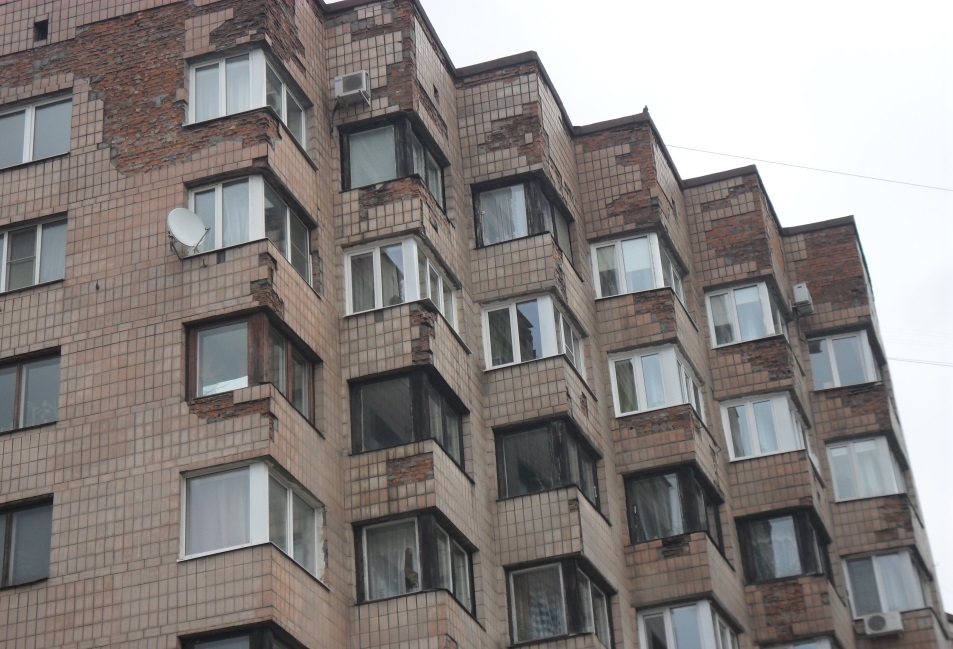 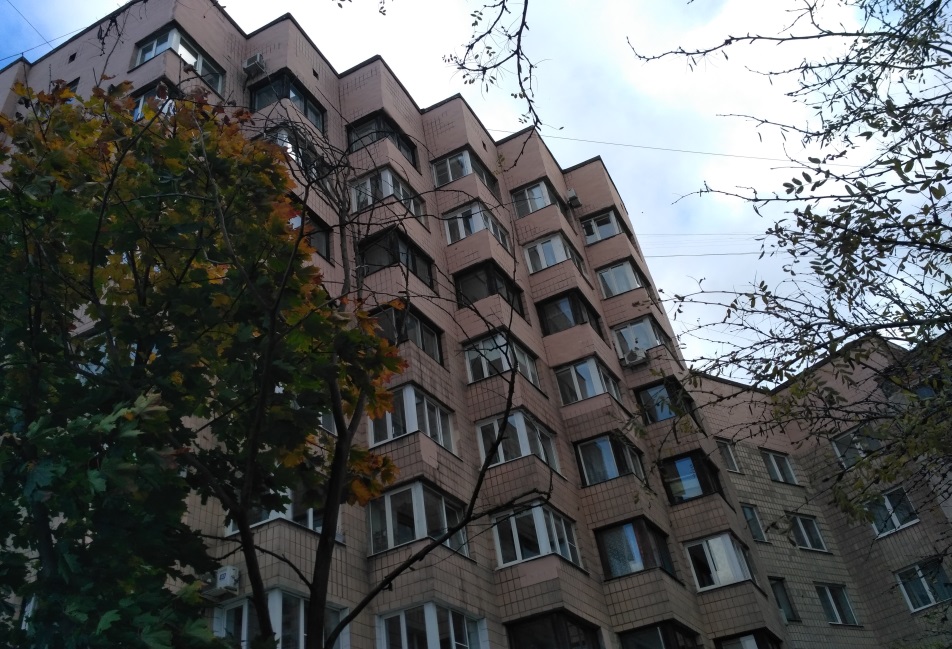 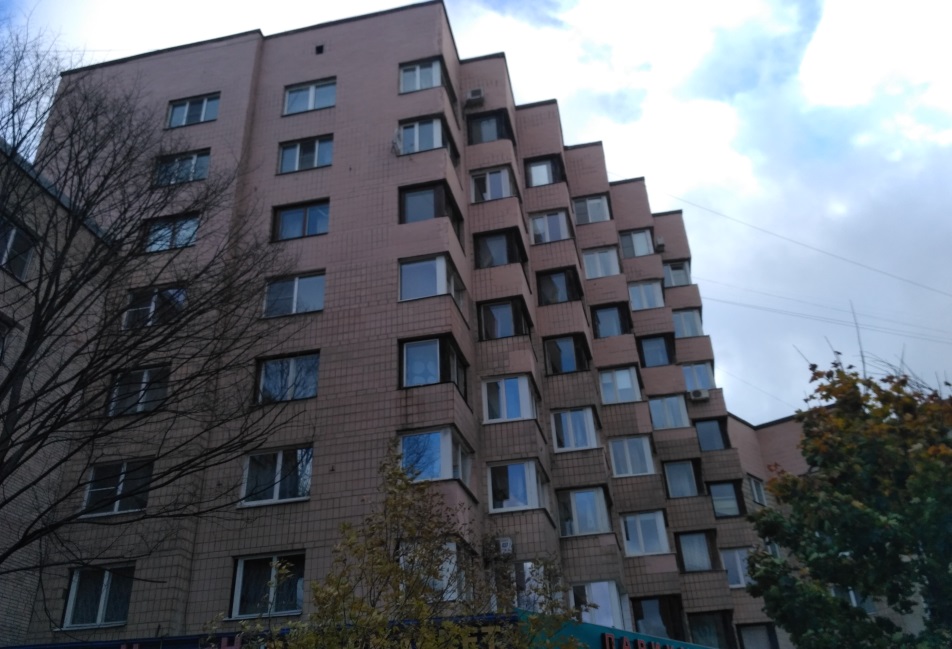 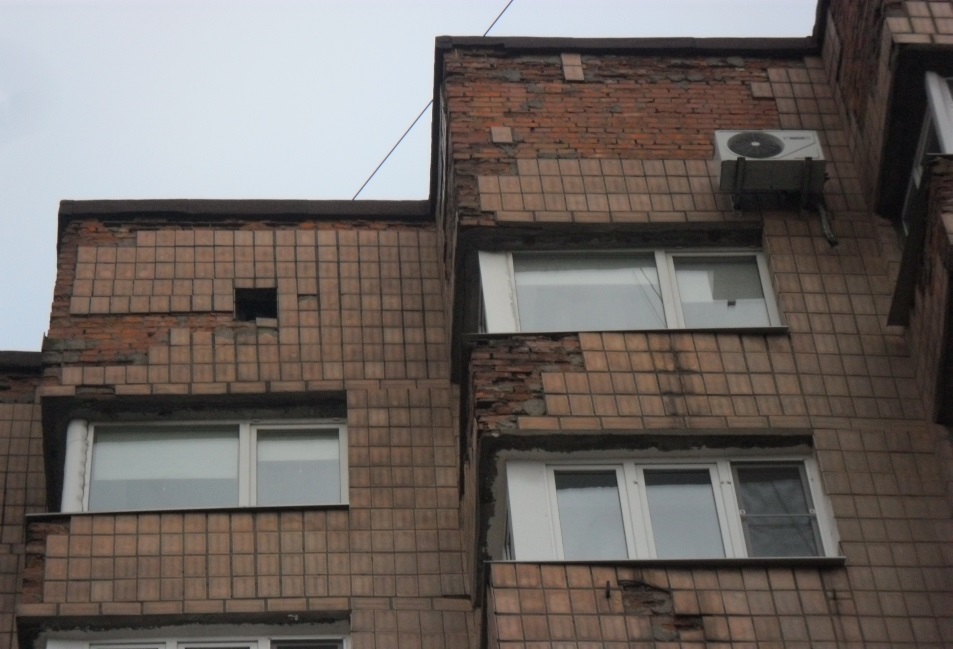 Ремонт и содержание лифтового оборудования по адресу: Гражданский, д. 18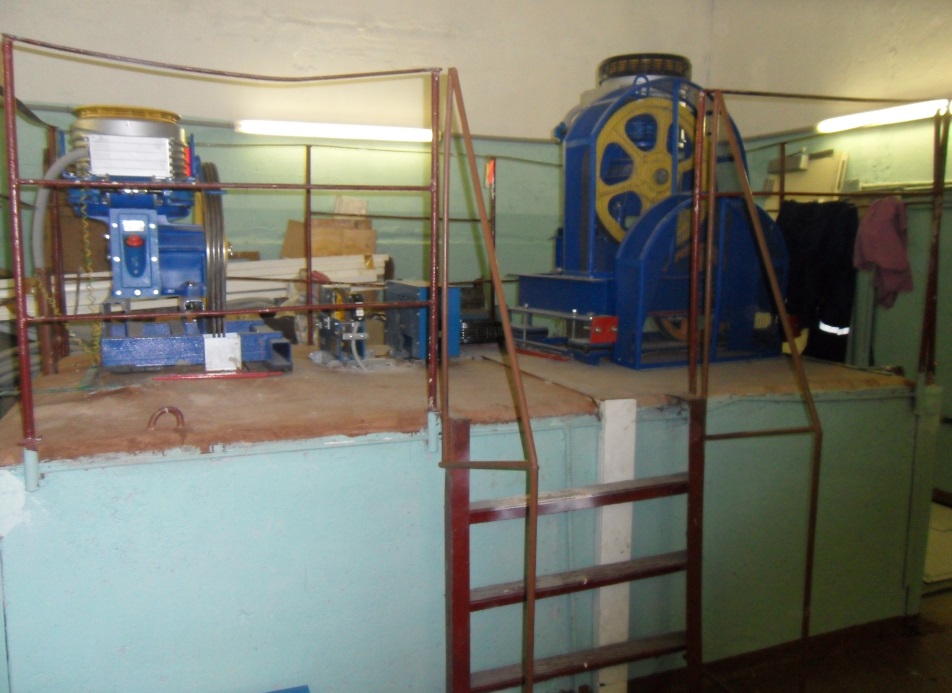 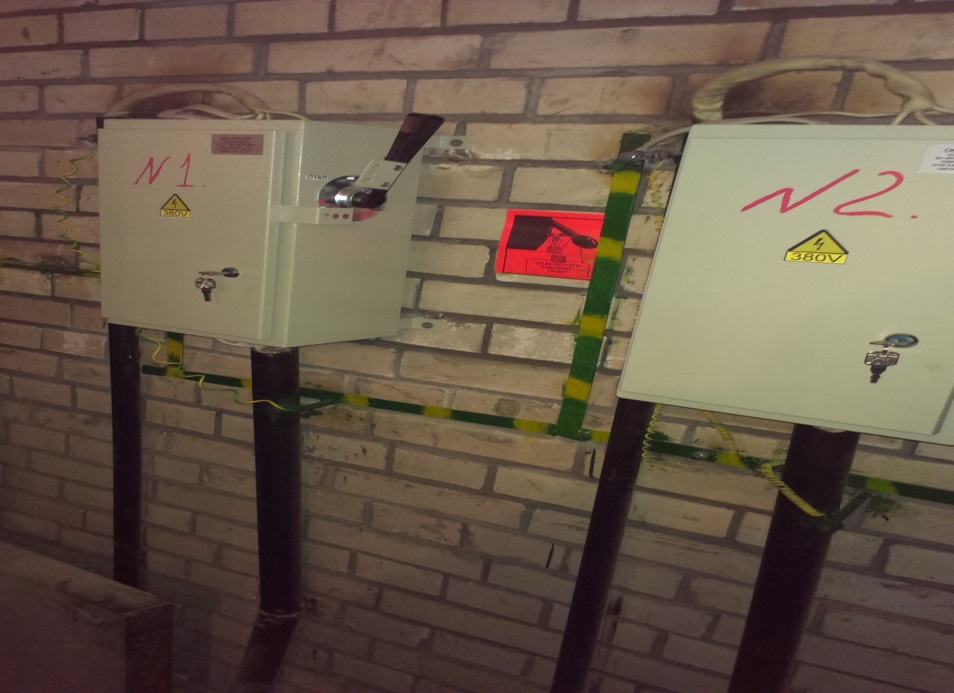 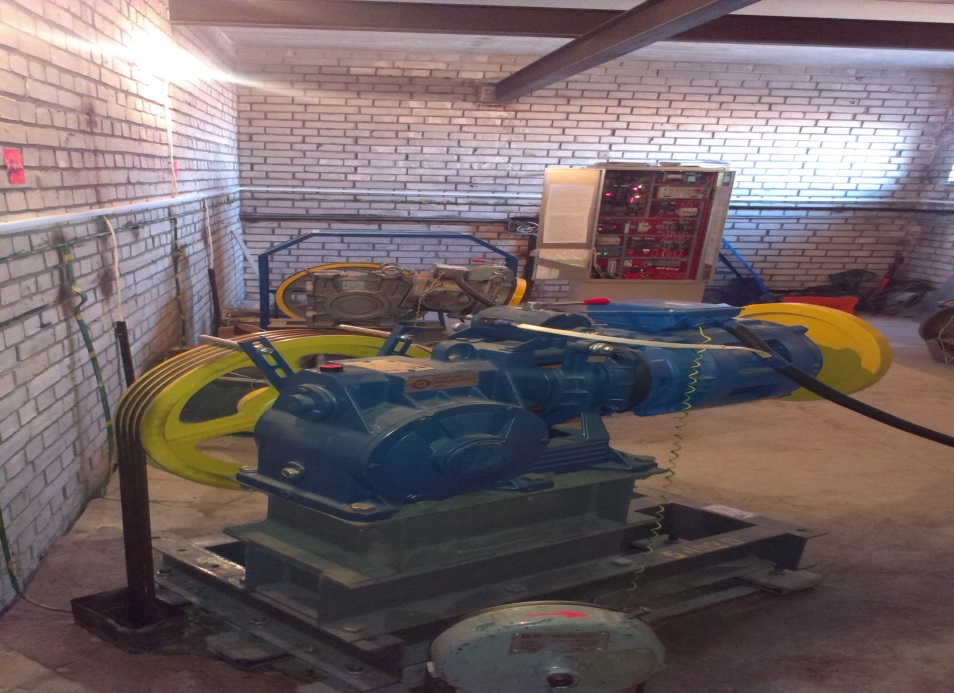 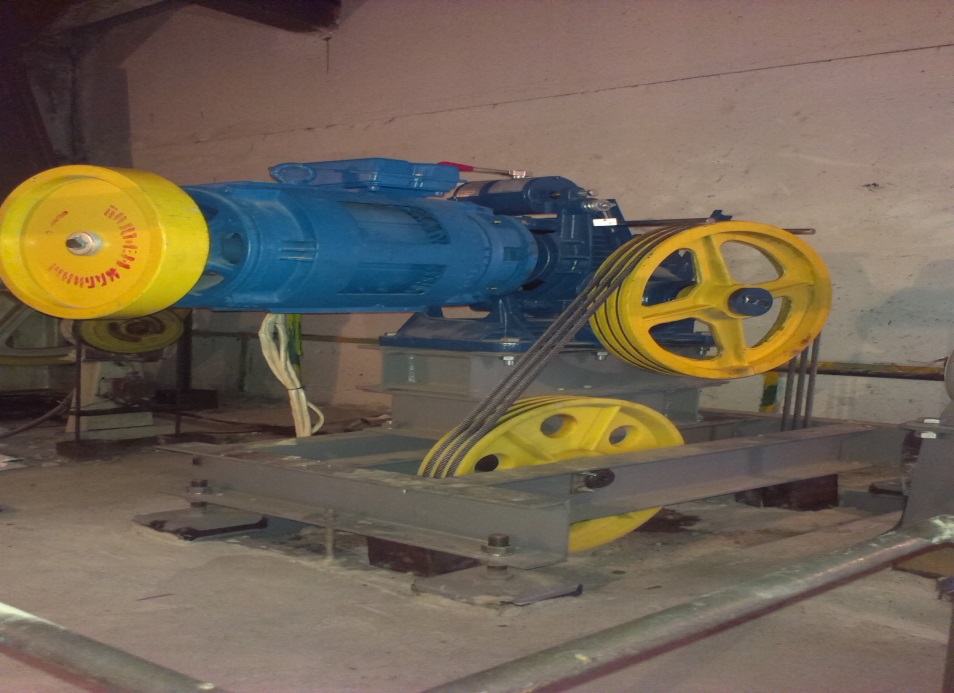 Ремонт ограждений балконов по адресу: Константинова, д. 4 к 1До												После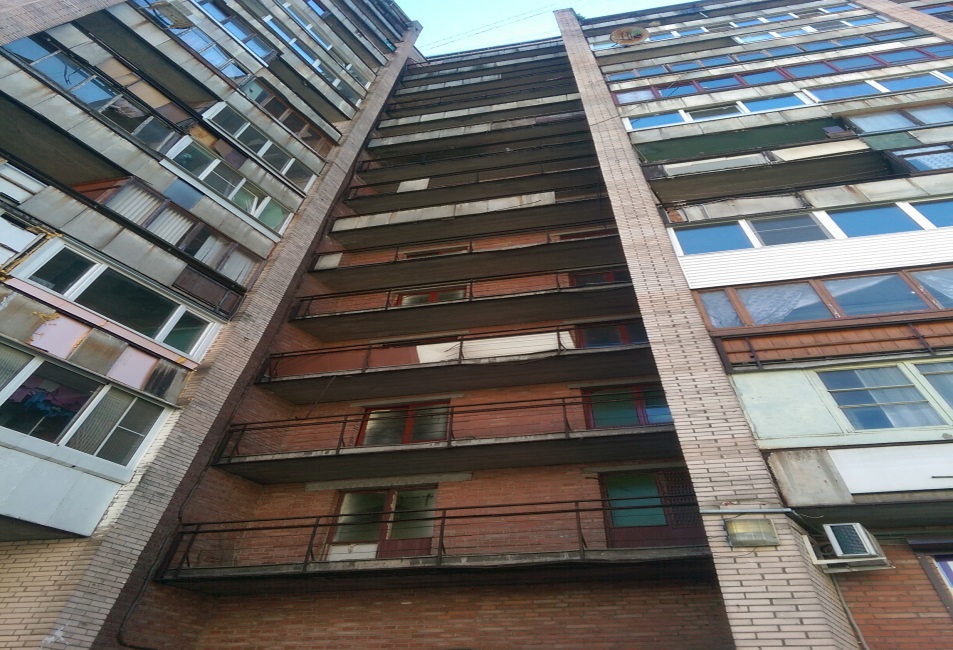 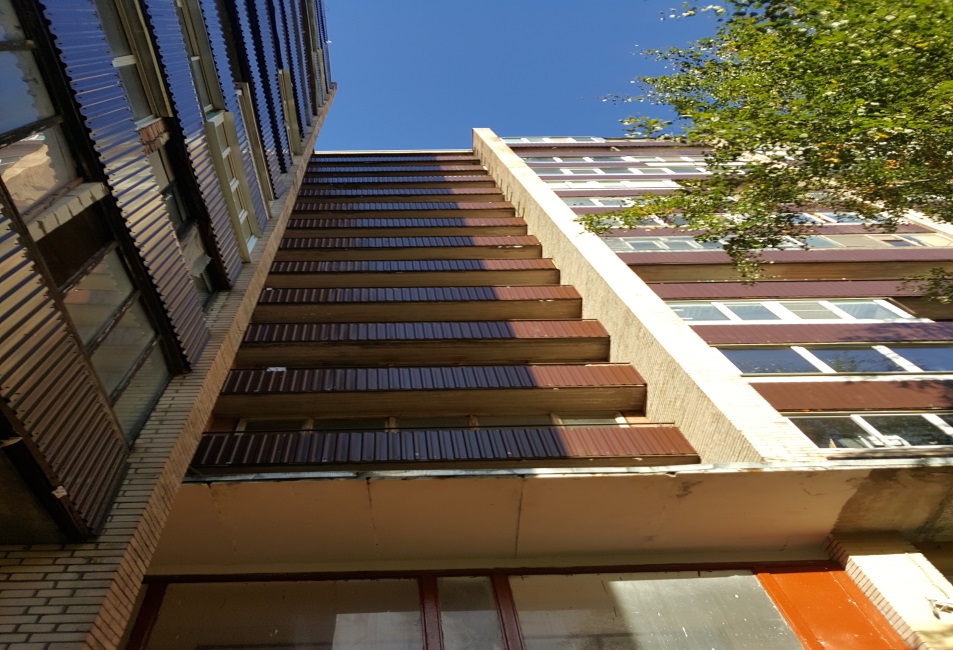 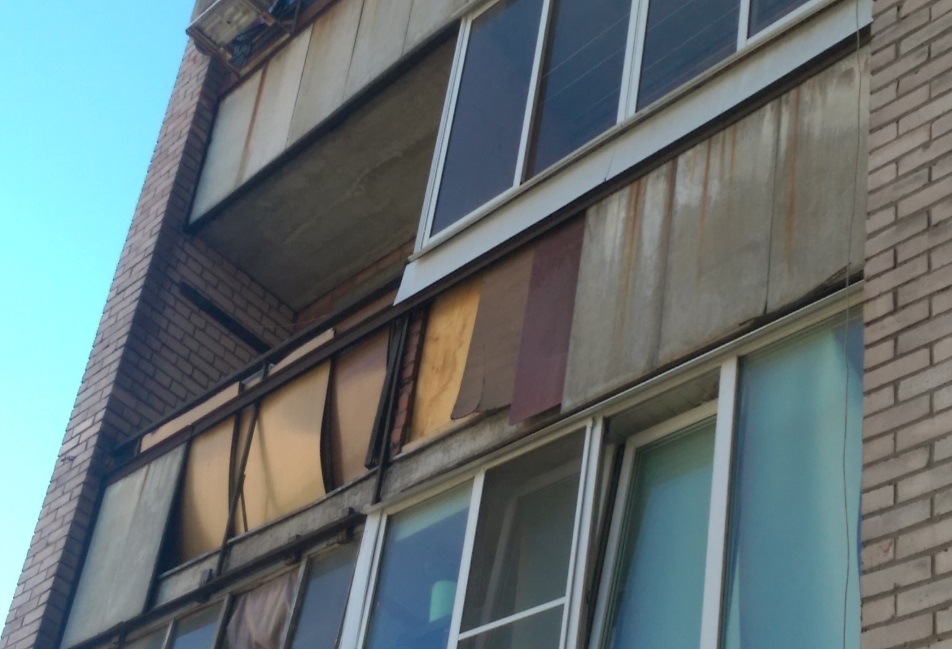 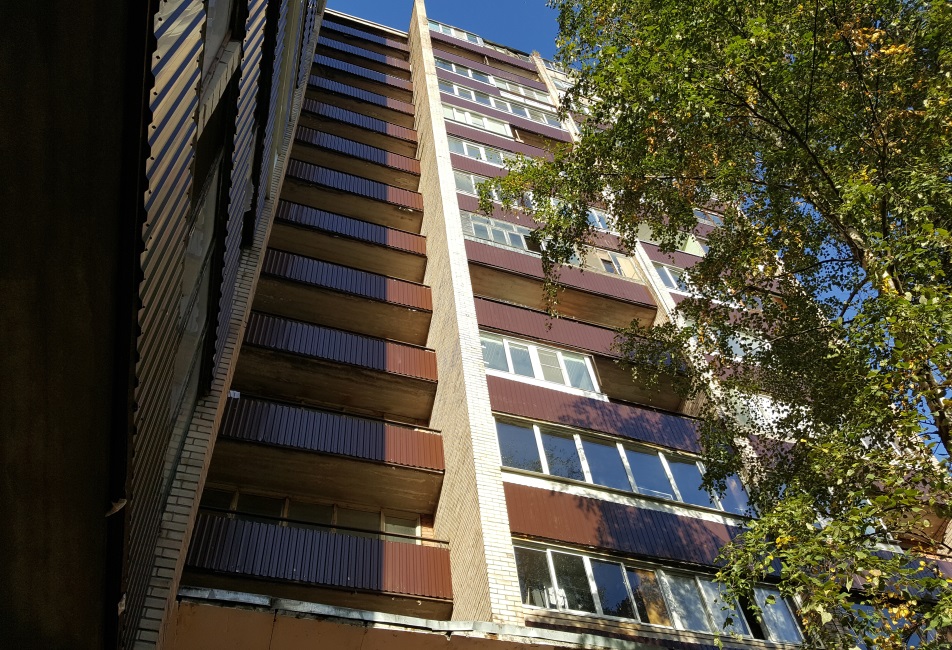 Ремонт лестничных клеток по адресу С. Ковалевской, д. 12 корп. 1До												После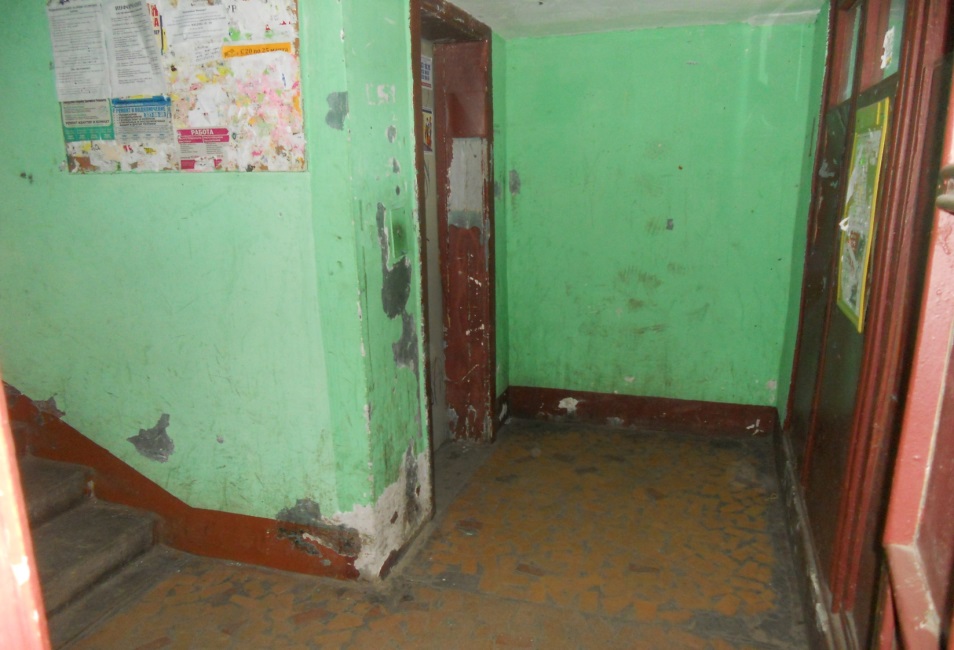 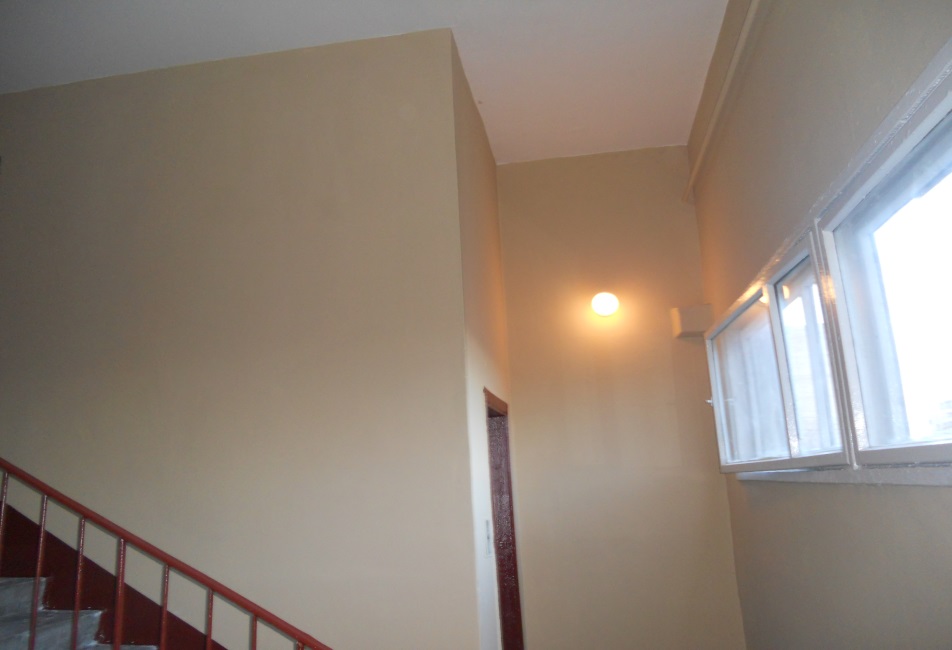 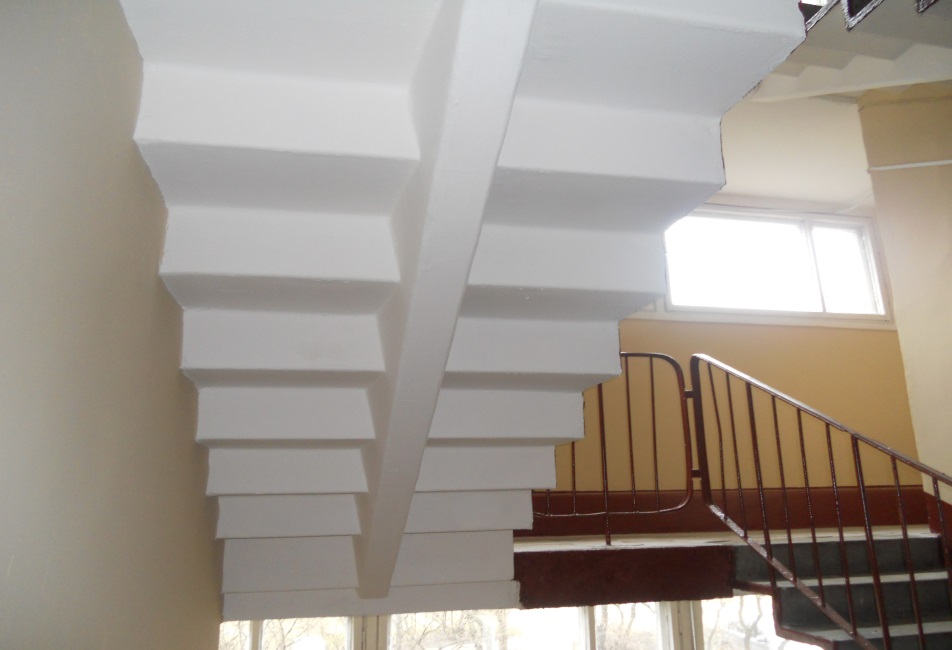 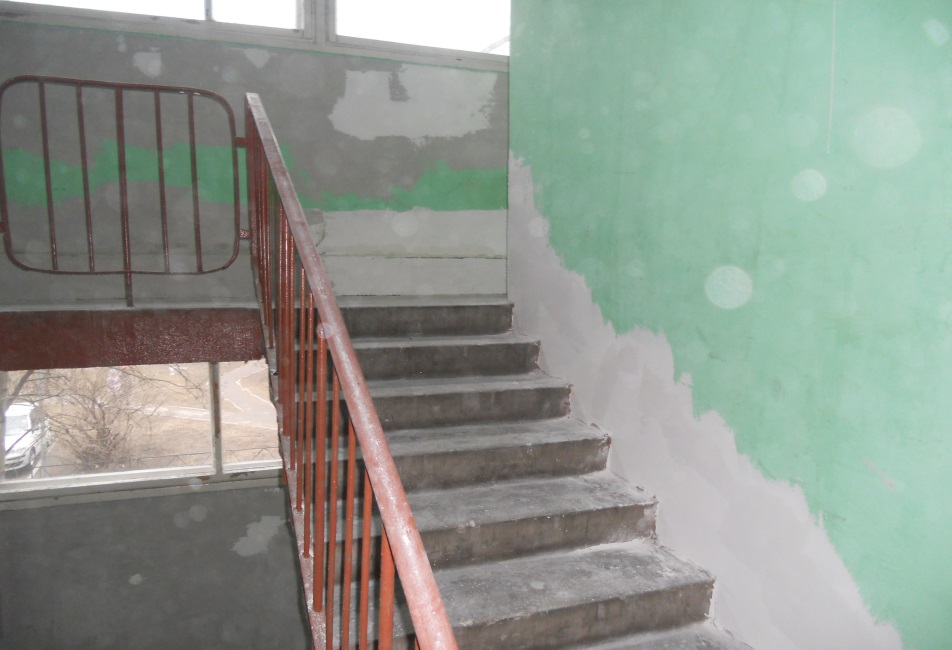 Информация о выполнении плана закупок 3) Информация о выполнении плана закупок.Табл.10Из проведенных закупок состоялась 31 закупка, общая начальная максимальная цена договоров составила 70 903 тыс. руб. Заключено договоров по итогам закупки на сумму 67 824 тыс. руб. Экономия составила 3 079 тыс. руб. или 10% от начальной цены. Предложения по расходованию экономии: Экономию от закупочной деятельности в размере 13 834  тыс. руб. направить на погашение кредиторской задолженности в ГУП «Водоканал»Из проведенных закупок не состоялось 2 закупки.Информация о размещении на официальных сайтах:  zakupki.gov.ruТабл.11СВОДНЫЙ ОТЧЕТо результатах работы о закупочной деятельности за 1 полугодие 2017 годаМероприятия по энергосбережению и повышениюэнергетической эффективности в 1 полугодии  2017 года.В целях реализации Закона «Об энергосбережении и о повышении энергетической эффективности и о внесении изменений в отдельные законодательные акты РФ» ООО «Жилкомсервис №2 Калининского района» в рамках текущего ремонта проводит мероприятия, направленные на энергосбережение и повышение энергетической эффективности.В 1 полугодии 2017 года был проведен ряд таких мероприятий, а именно:        Табл.12Информация о мероприятиях по энергосбережению.Табл.13Выполнение программы по энергосбережению и повышению энергетической эффективности многоквартирных домов за 1 полугодие 2016 годаВ результате проведенных Обществом комплексных мероприятий по энергосбережению в 1 полугодии 2017 года снизилось потребление энергоресурсов по сравнению с аналогичным периодом прошлого года, а именно:- холодное водоснабжение – на 104 тыс. м3 (2 646 тыс. руб.);- теплоэнергия в горячей воде – 1 183 Гкал (1 919 тыс. руб.); - электроэнергия – на 148 тыс. кВт (92 тыс. руб.).Диаграмма № 9Диаграмма № 10На диаграммах № 9 и № 10 наглядно представлена прямая зависимость снижения потребления холодной воды гражданами, проживающими в многоквартирных домах, находящихся в управлении Общества, от увеличения количества установленных гражданами индивидуальных приборов учета холодной воды.Информация о судебных разбирательствах.Табл.14Участие Общества в судебных разбирательствах в качестве ИстцаИтого:   520   исков  на сумму  44 475 693,79  руб.Табл.15Участие Общества в судебных разбирательствах в качестве ОтветчикаИтого: 46  исков. Из которых 30 исков имущественного характера на сумму 16 444 846 руб.Информация о работе с обращениями граждан.Показателем качества обслуживания является показатель социальной эффективности, характеризующий количество поступивших обращений граждан  в адрес Общества по вопросам исполнения обязанностей управляющей организацией согласно договора управления.За  1 полугодие  2016 года поступило - 416 обращений граждан (далее – обращения). За  1 полугодие  2017 года – 504 обращений.Увеличение  обращений составило – 88 шт. (21%).в том числе : Диаграмма 11Табл.17Распределение обращений граждан по темам обращения с указанием динамики за 1 полугодие 2016-2017 гг.Диаграмма 12Наибольший удельный вес в структуре общего количества обращений за 1 полугодие,  2017 года занимают следующие виды обращений: по вопросам расчета платы по коммунальным ресурсам на 28 %;благоустройство территории, посадка деревьев, снос аварийных деревьев – 13%;теплоснабжение, ГВС – 12%;ХВС, сантехнические работы – 12%;уборка л/клеток и придомовой территории – 7%.Положительным моментом является то, что наблюдается снижение обращений граждан по следующим темам обращений: ремонт кровли на 9 шт. или на 82%;косметический ремонт лестничных клеток – 11 шт. или на 79%.Меры, принимаемые для снижения количества обращений граждан:Гарантированное обеспечение минимума услуг, независимо от платежеспособности населения, т.е. каждому жителю обеспечивается бесперебойная подача воды, тепла, света;Создание советов многоквартирных домов, целью которых является информирование «ЖКС №2» о всех проблемах по содержанию и эксплуатации дома;Проведение общих собраний с жителями домов по вопросам капитального ремонта, текущего ремонта, тарифов на жилищно-коммунальные услуги и т.п.;Информационные услуги: размещение актуальной информации для жителей на стендах в парадных, через Интернет, через муниципальные газеты;Телефонный контакт, при необходимости выход на адрес, принятие решения, контроль исполнения; Повышение требований к исполнению своих обязанностей в работе с населением;Оперативность принятия мер по обращениям жителей. Меры по осуществлению контроля за финансово - хозяйственной  деятельностью Общества.Аудиторские и ревизионные проверки, проверки надзорных и контролирующих органов и ведомств за 1 полугодие 2017 годаСведения о заседаниях Совета директоров Общества за 1 полугодие 2017 годаи выполнения принятых решенийСведения о контактах ОбществаОпись представляемых документов.Генеральный директор 
ООО «Жилкомсервис №2 Калининского  района»Морозов А.В. 	/__________________/        (Ф.И.О.)			 (подпись)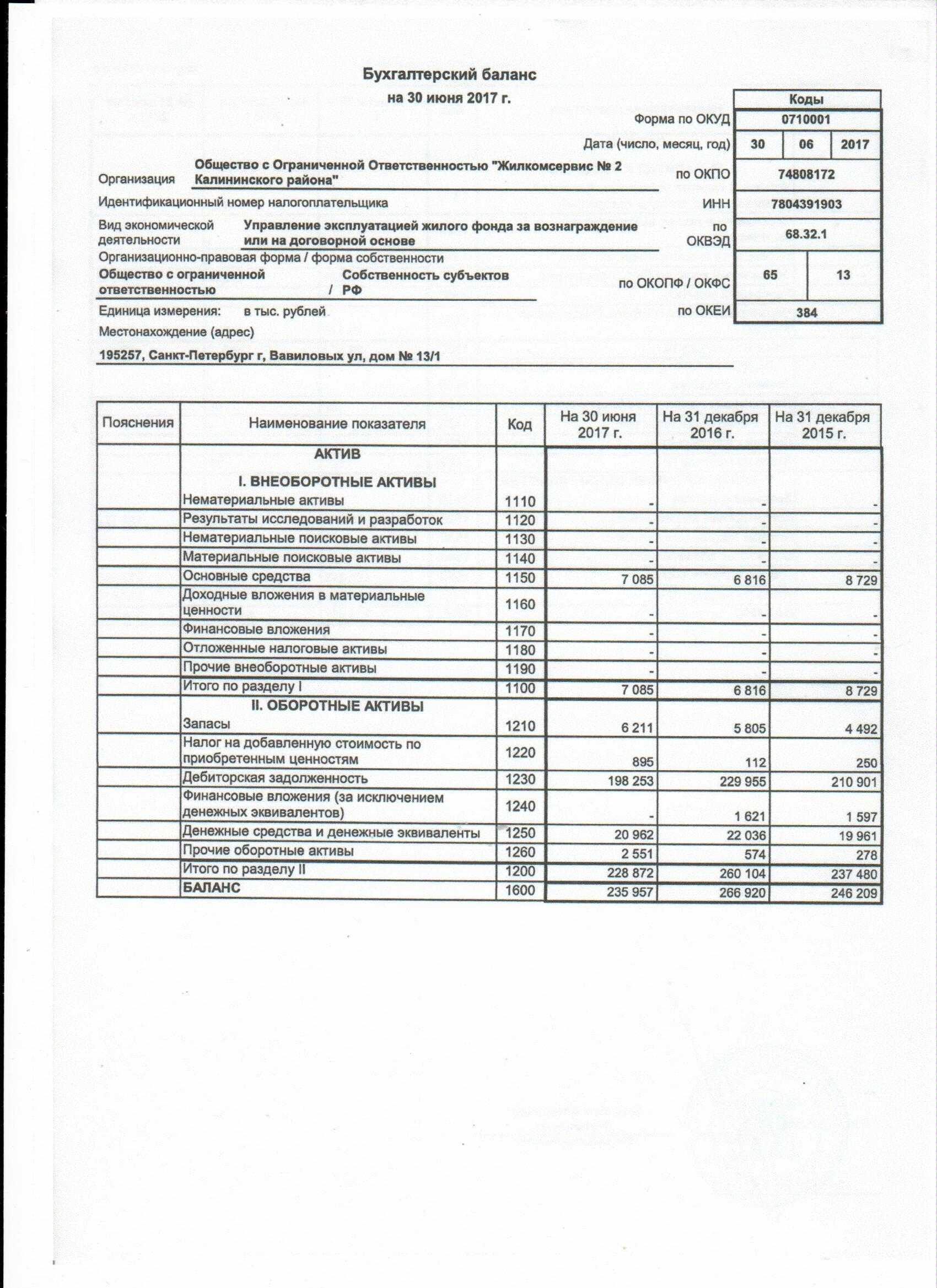 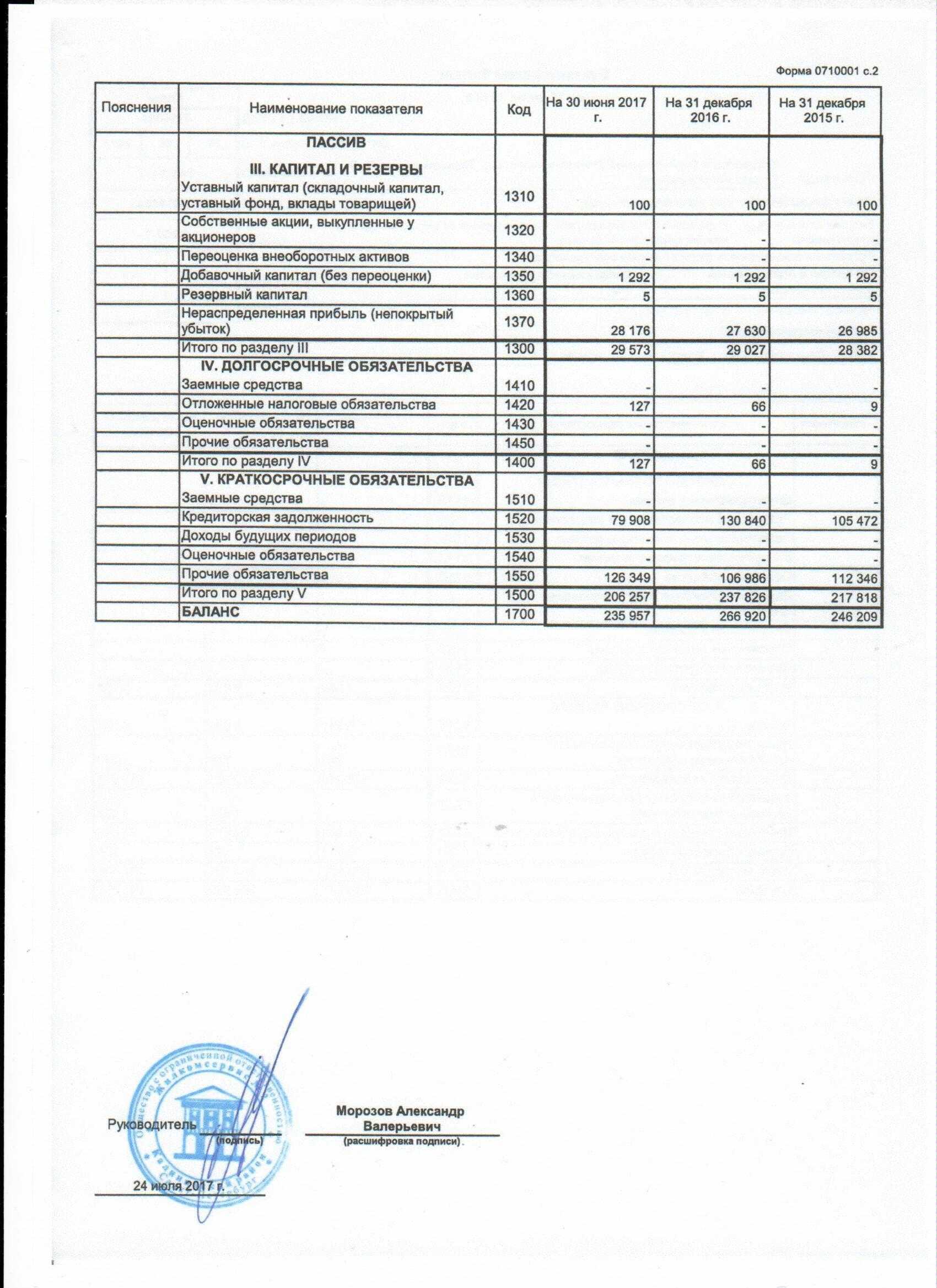 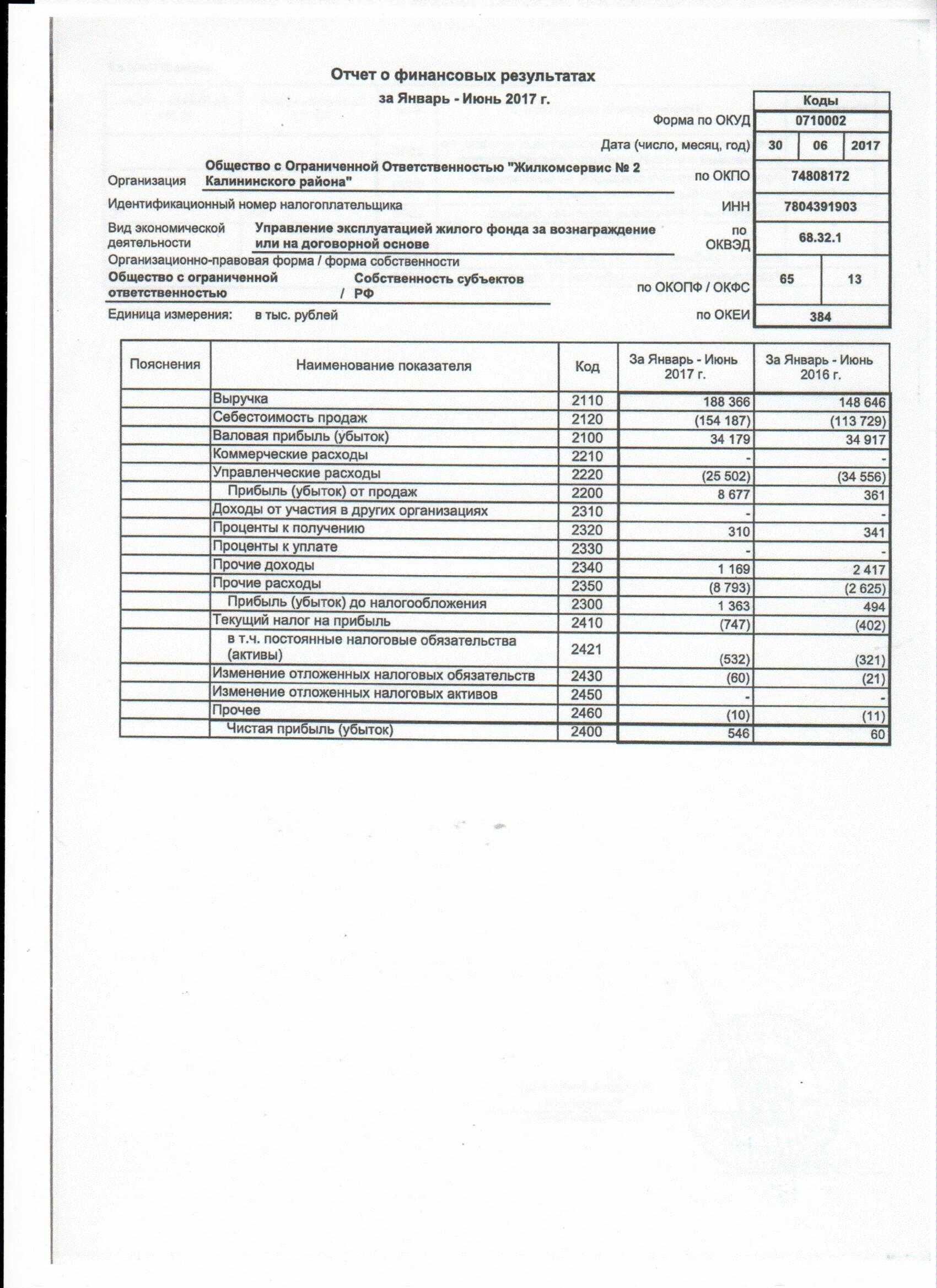 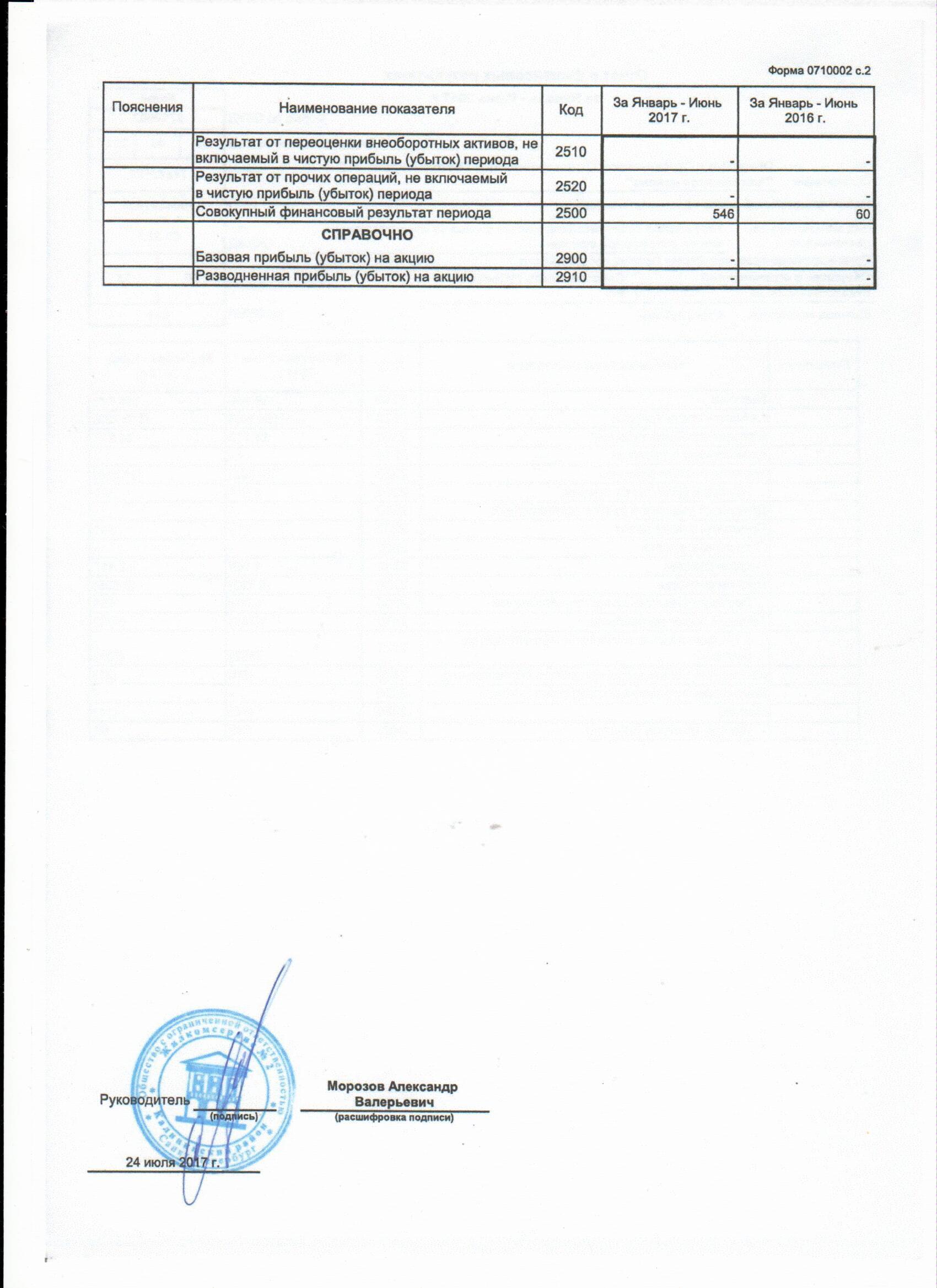 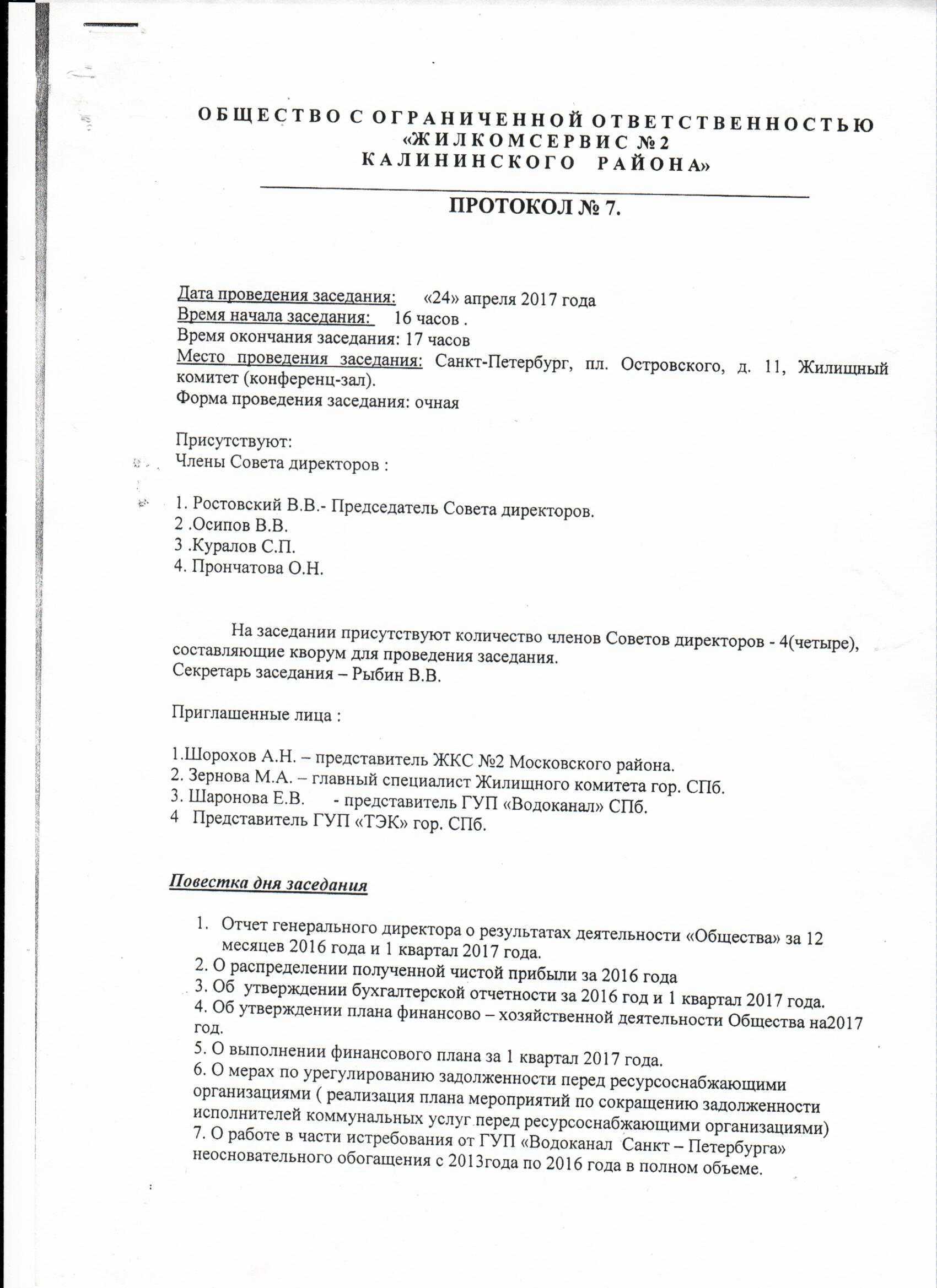 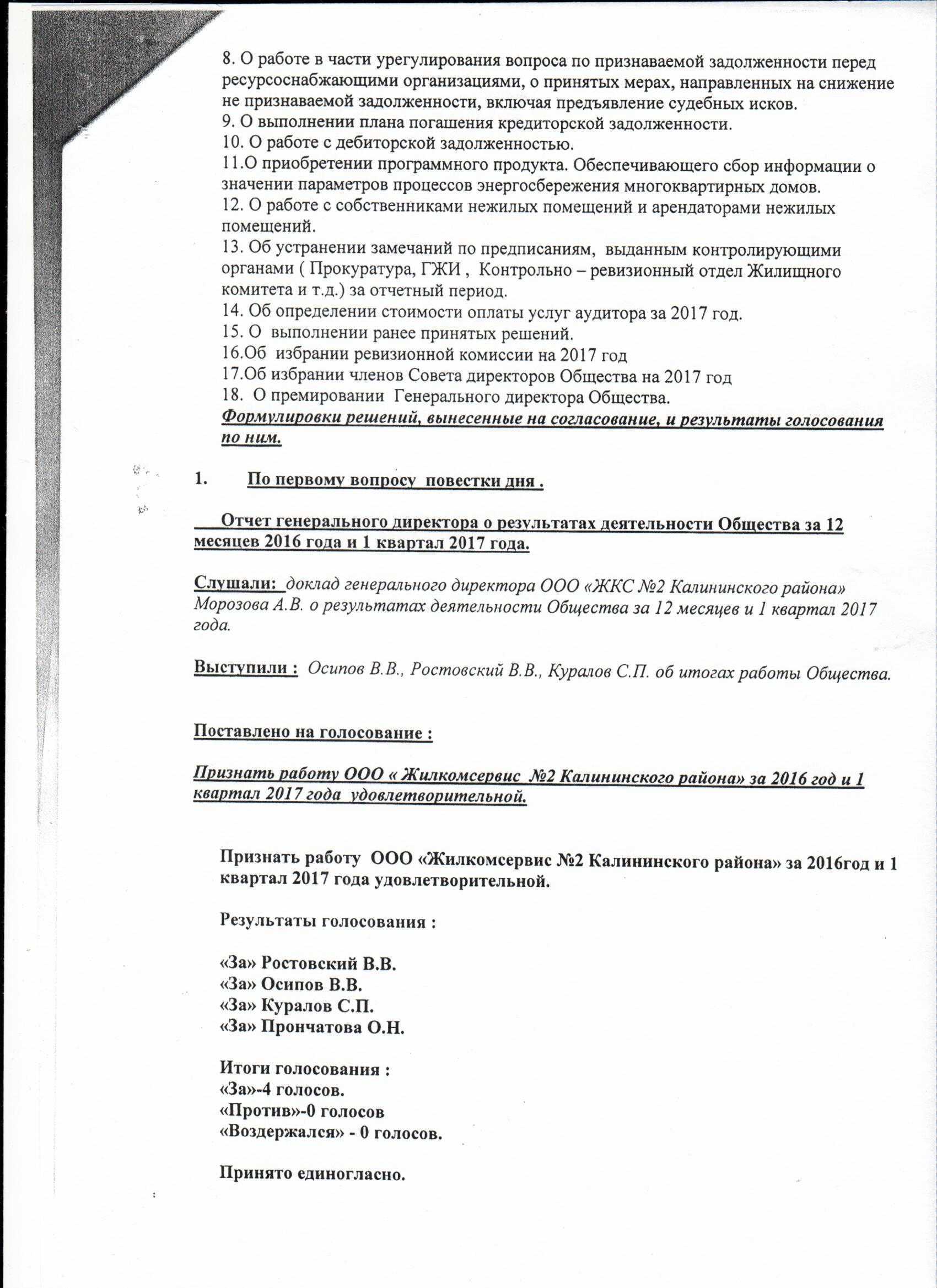 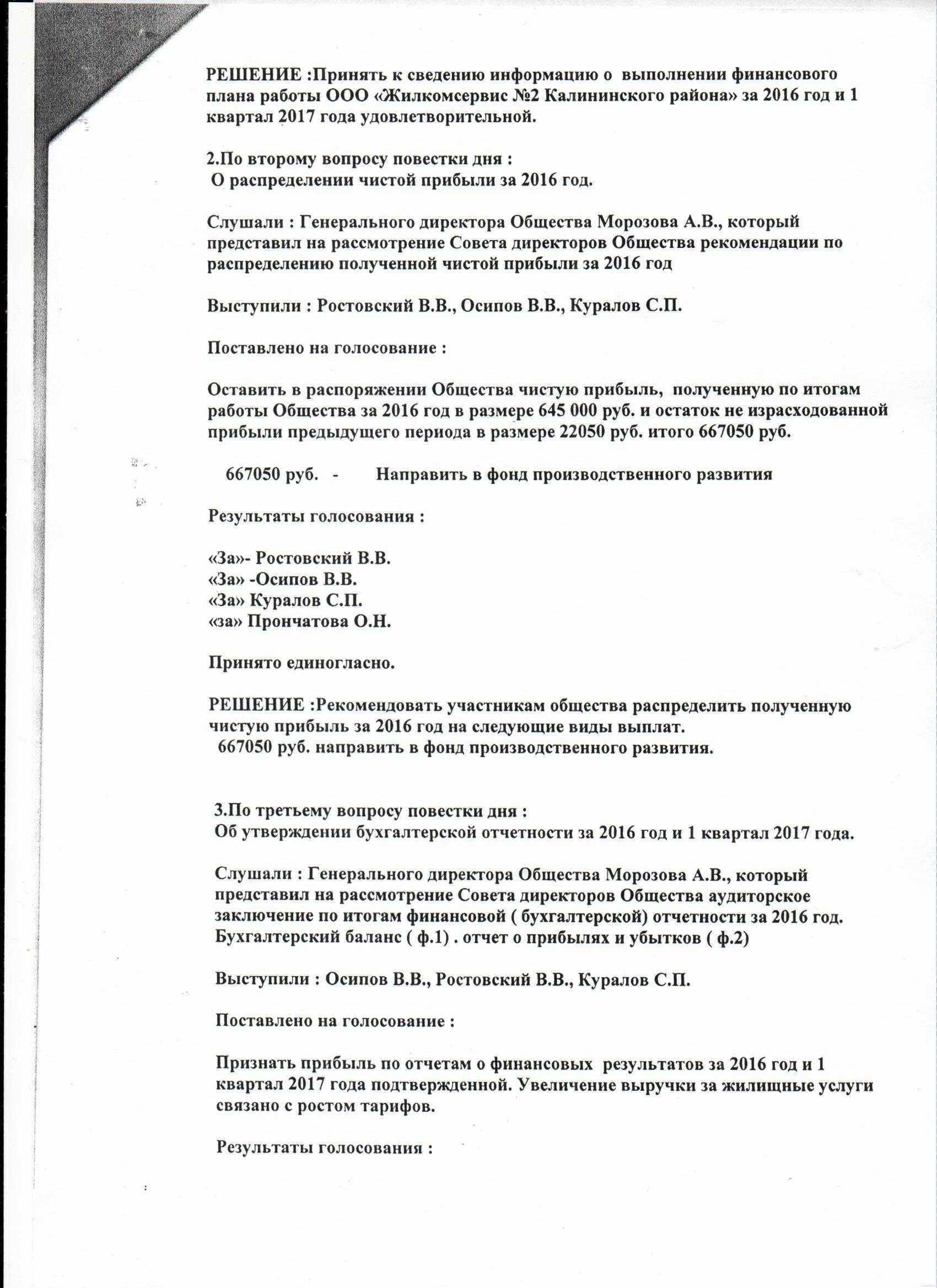 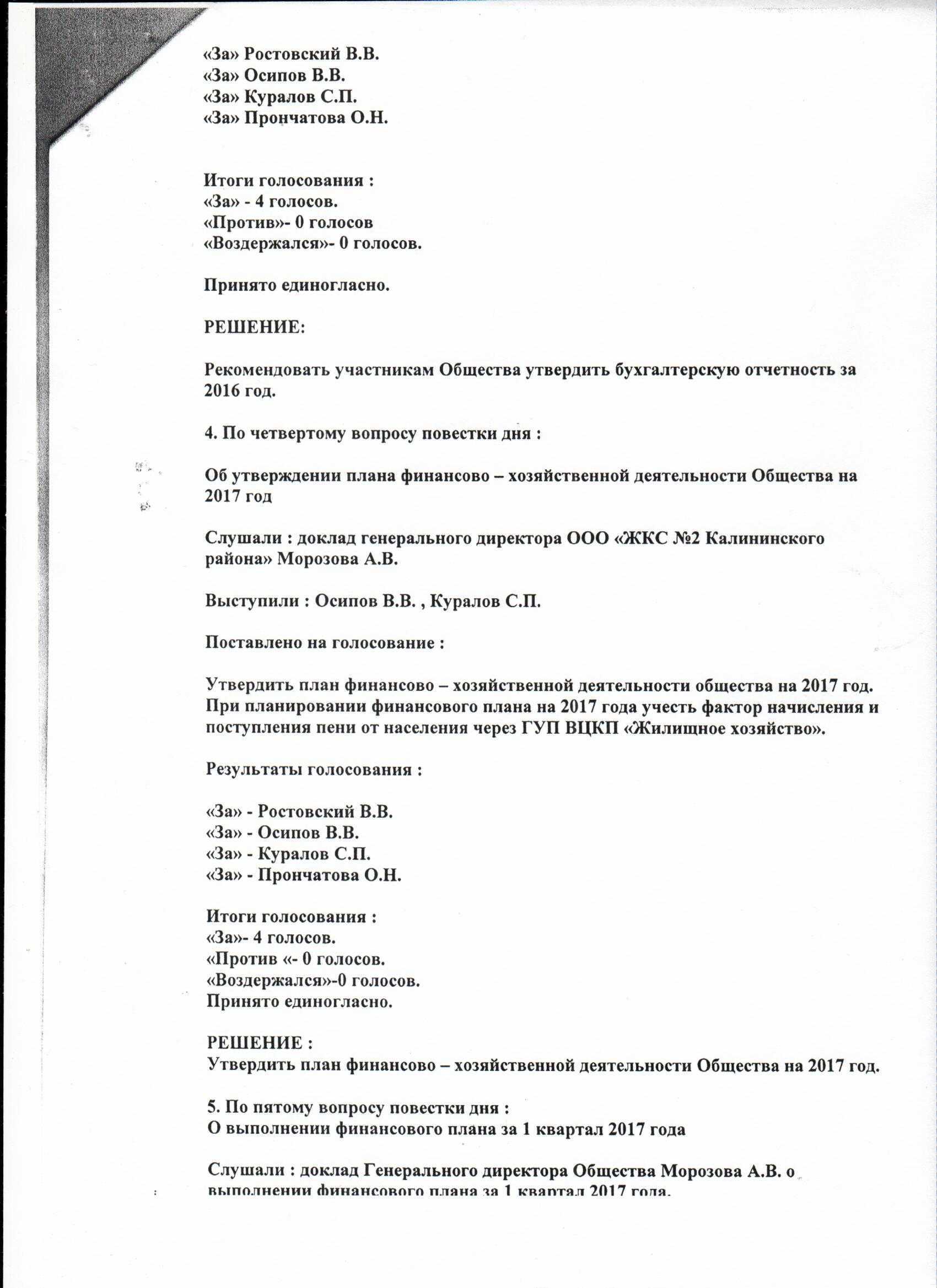 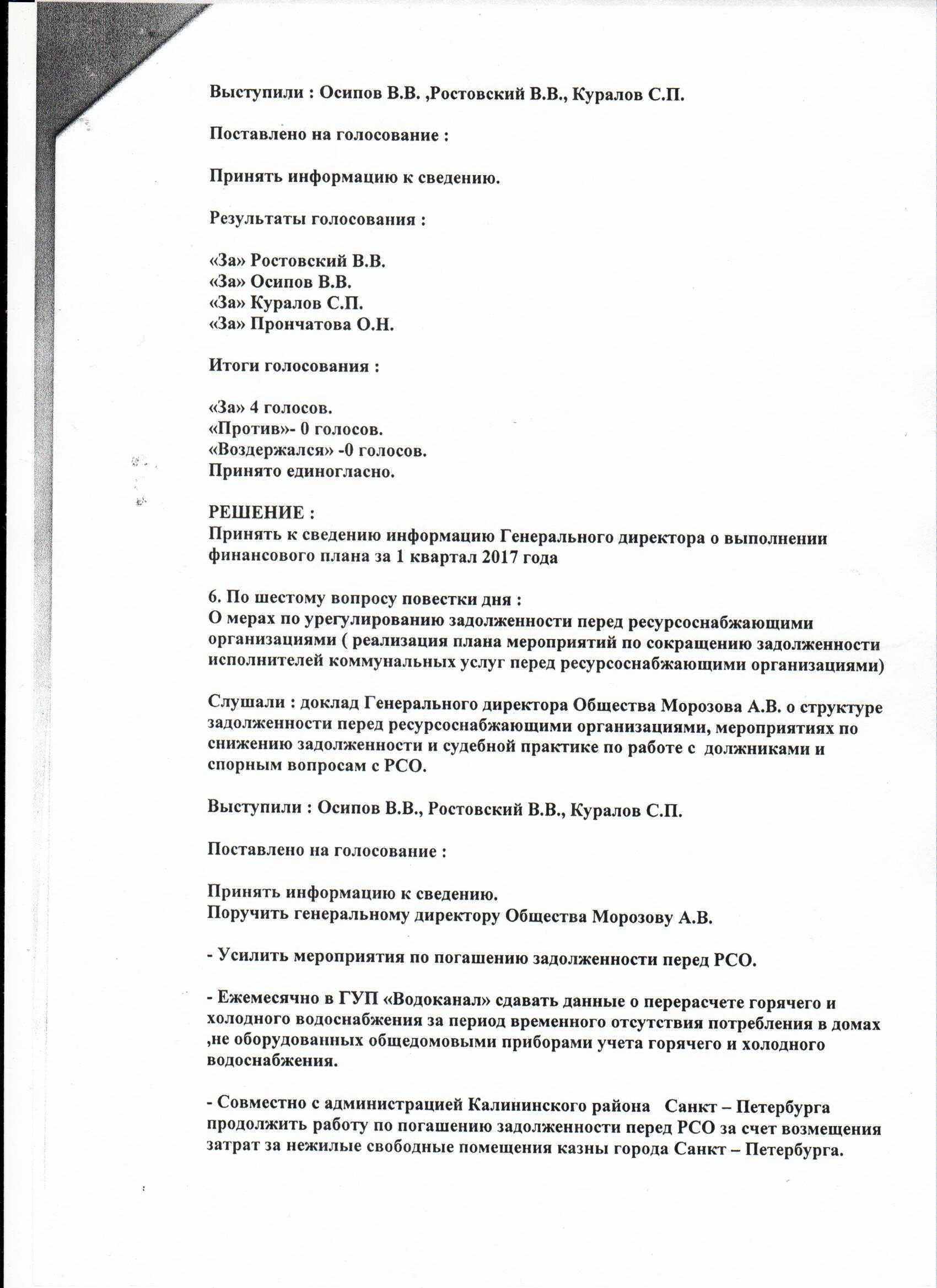 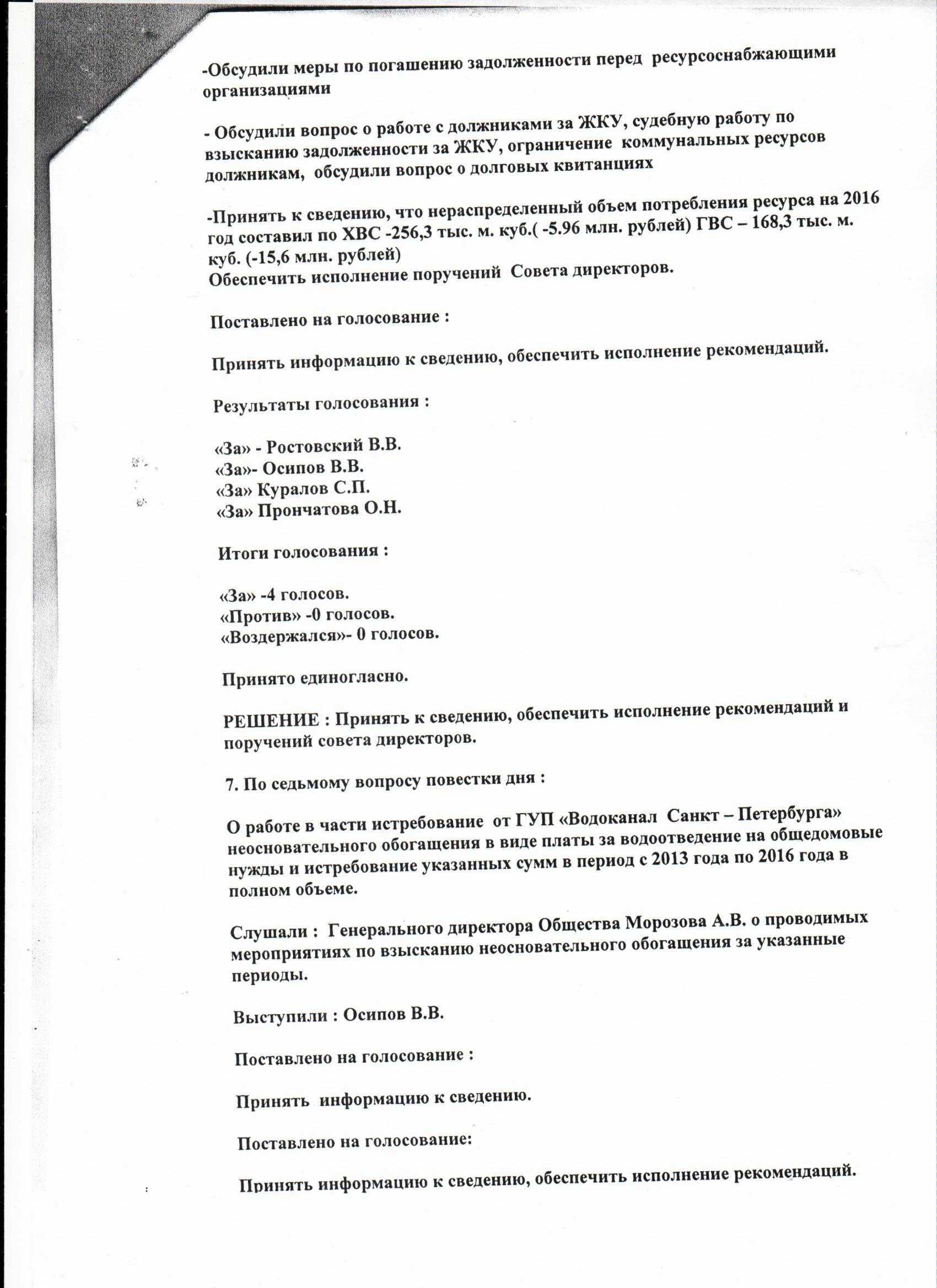 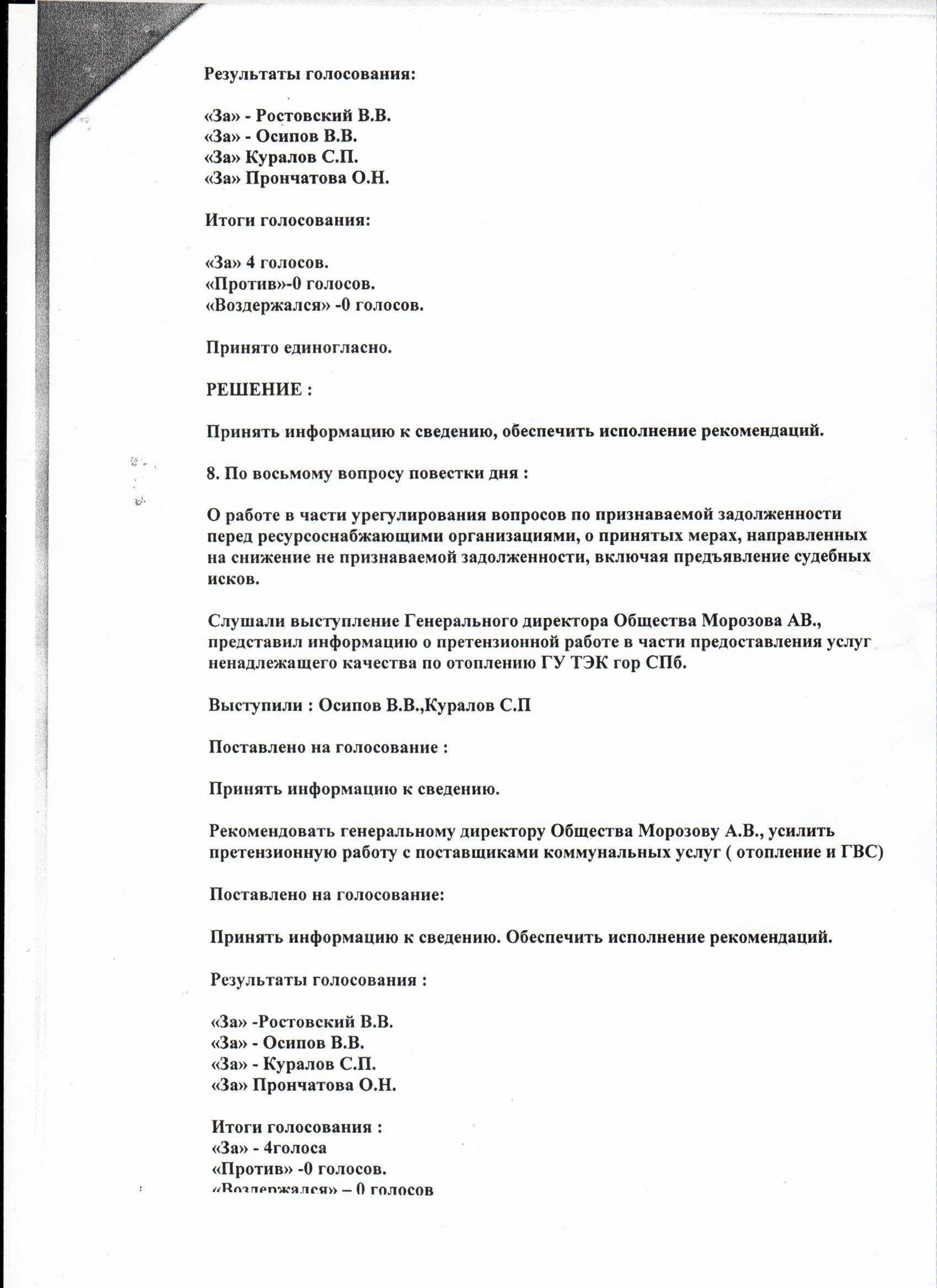 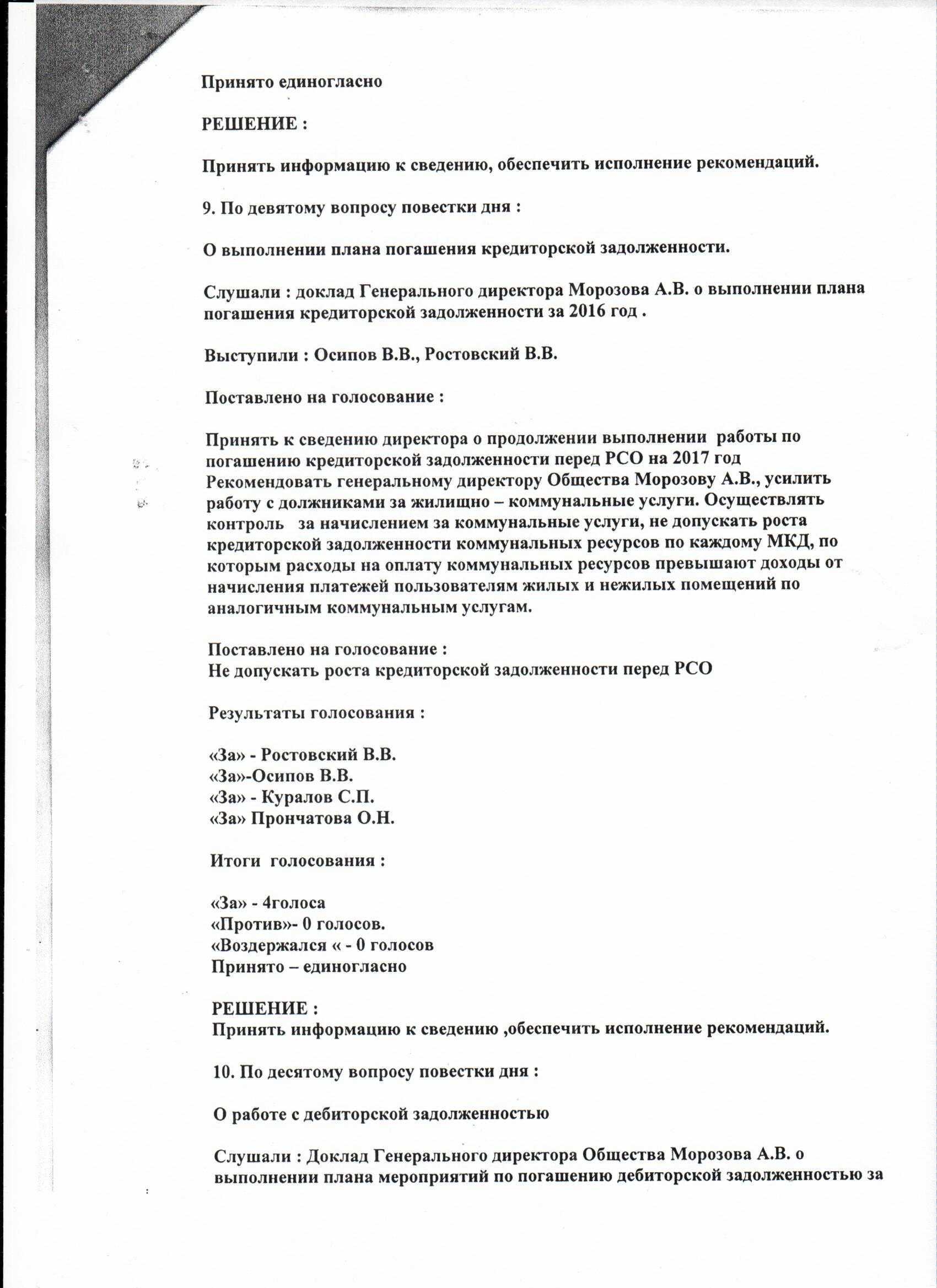 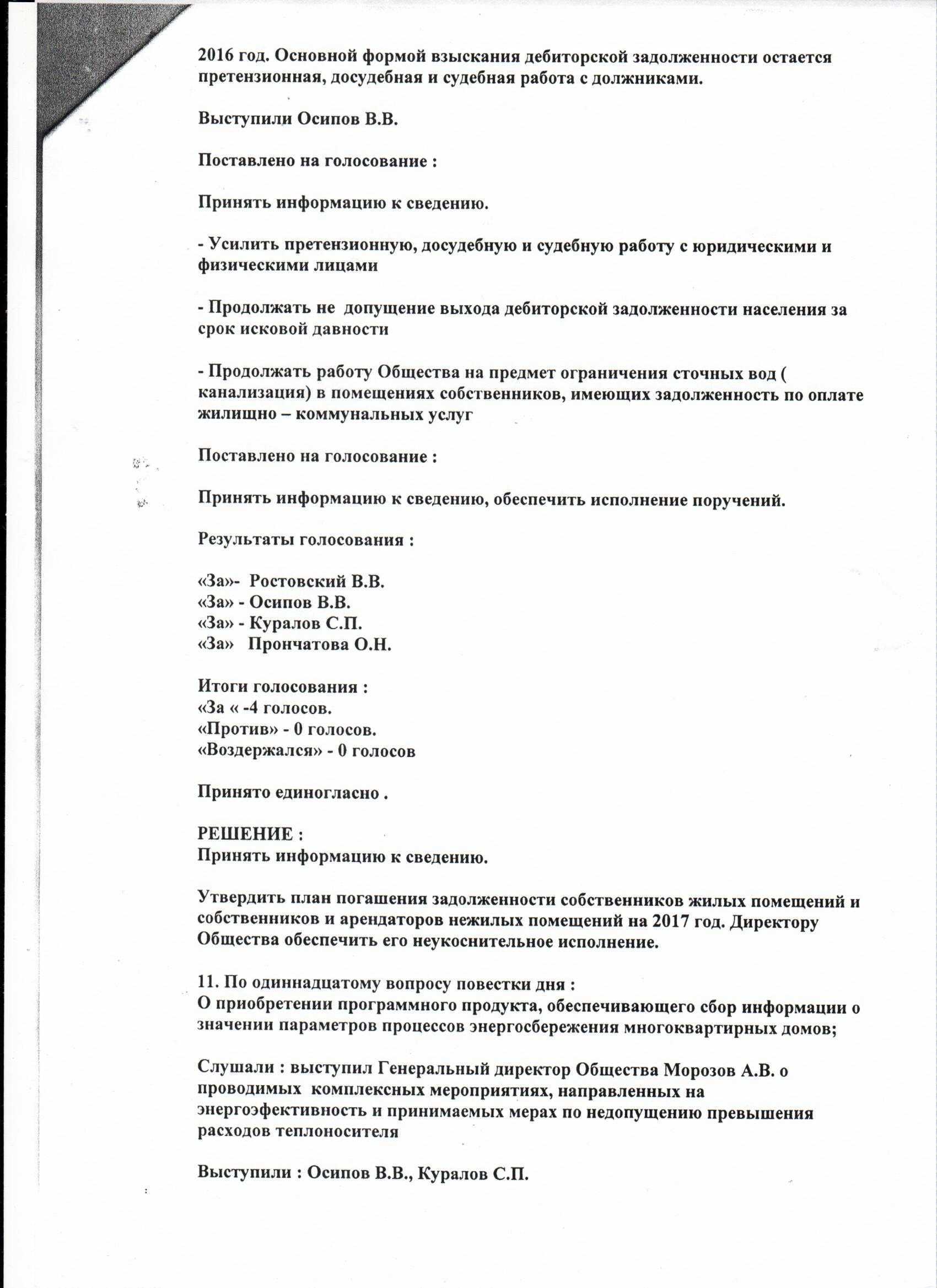 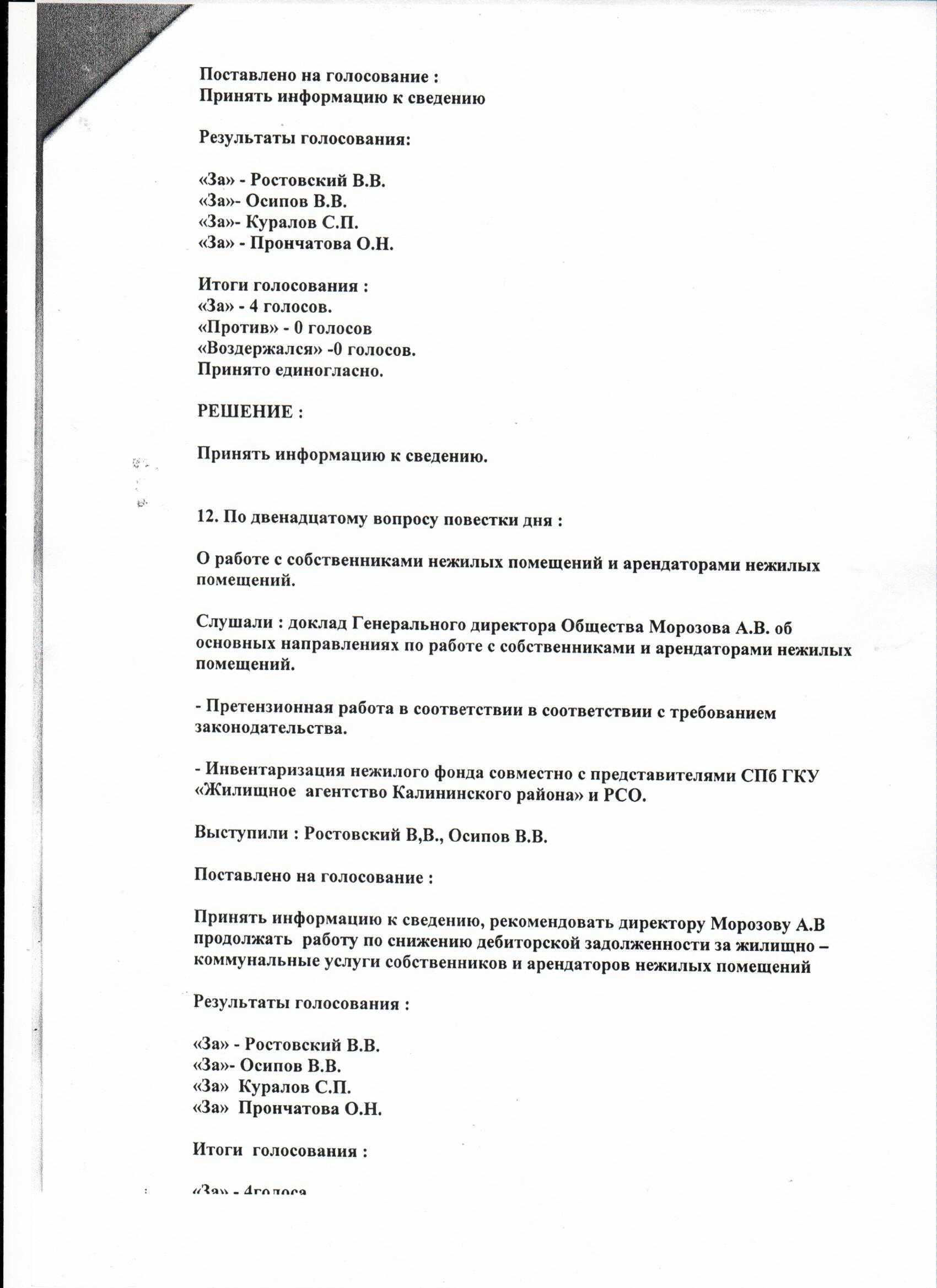 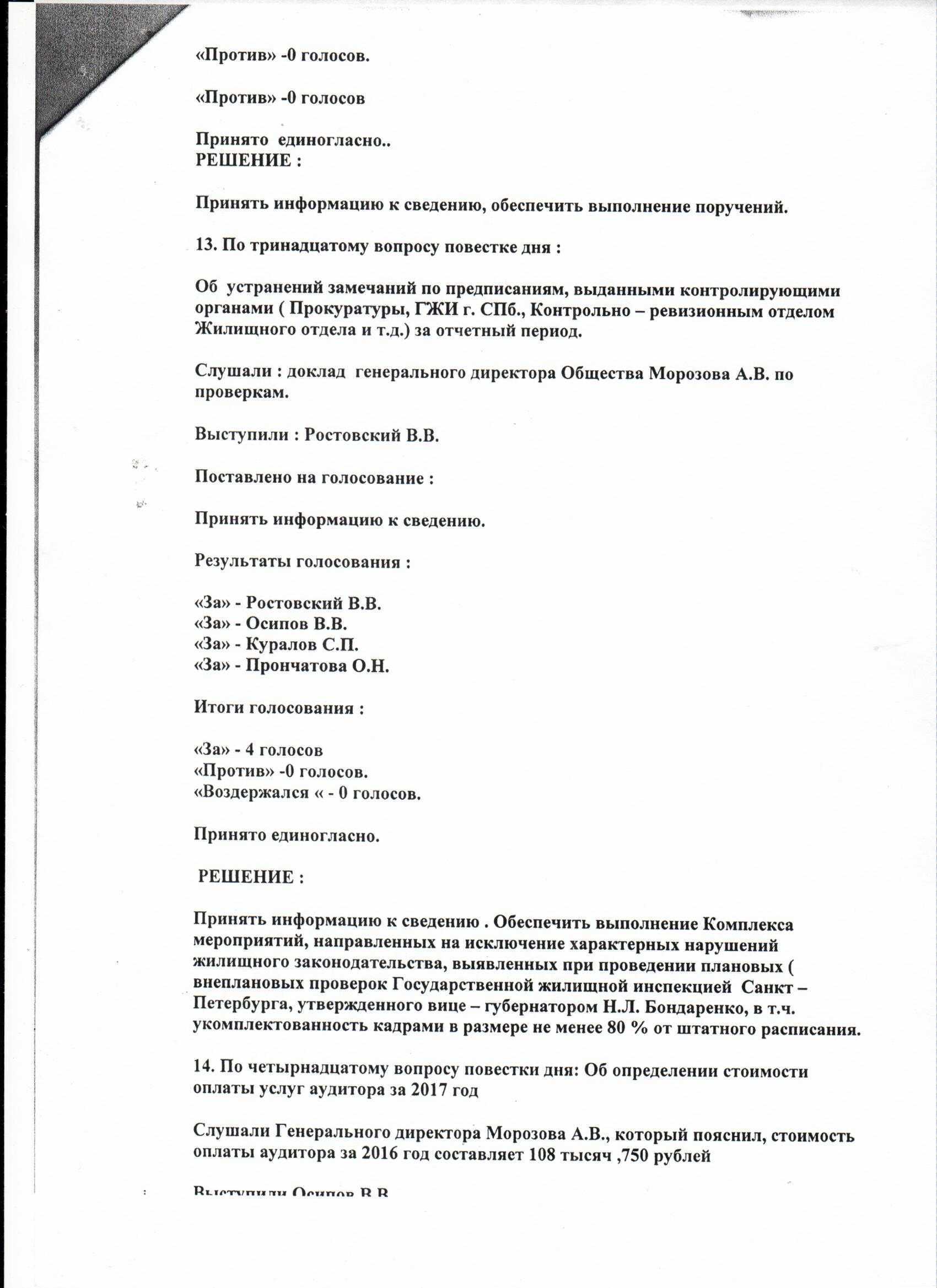 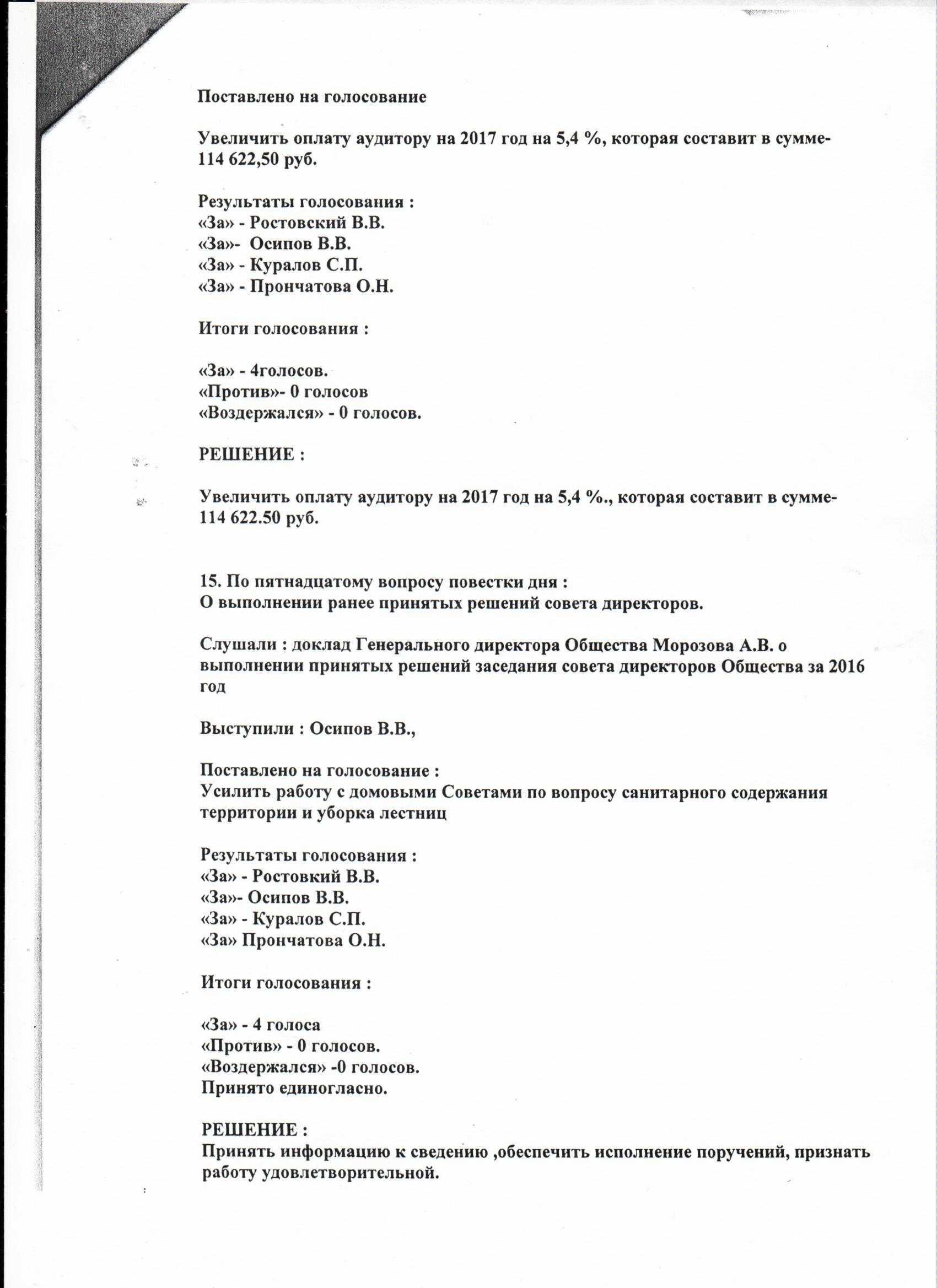 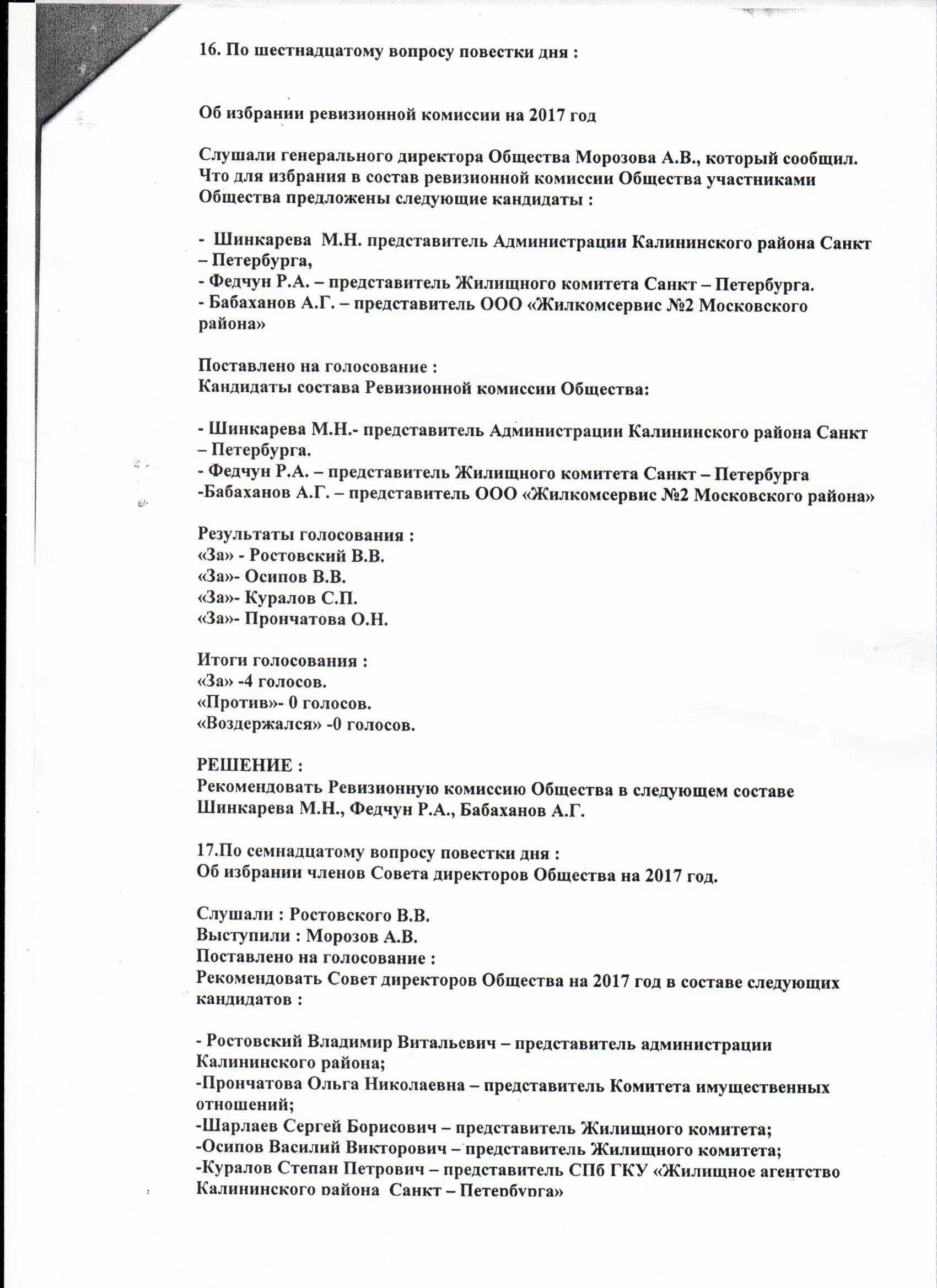 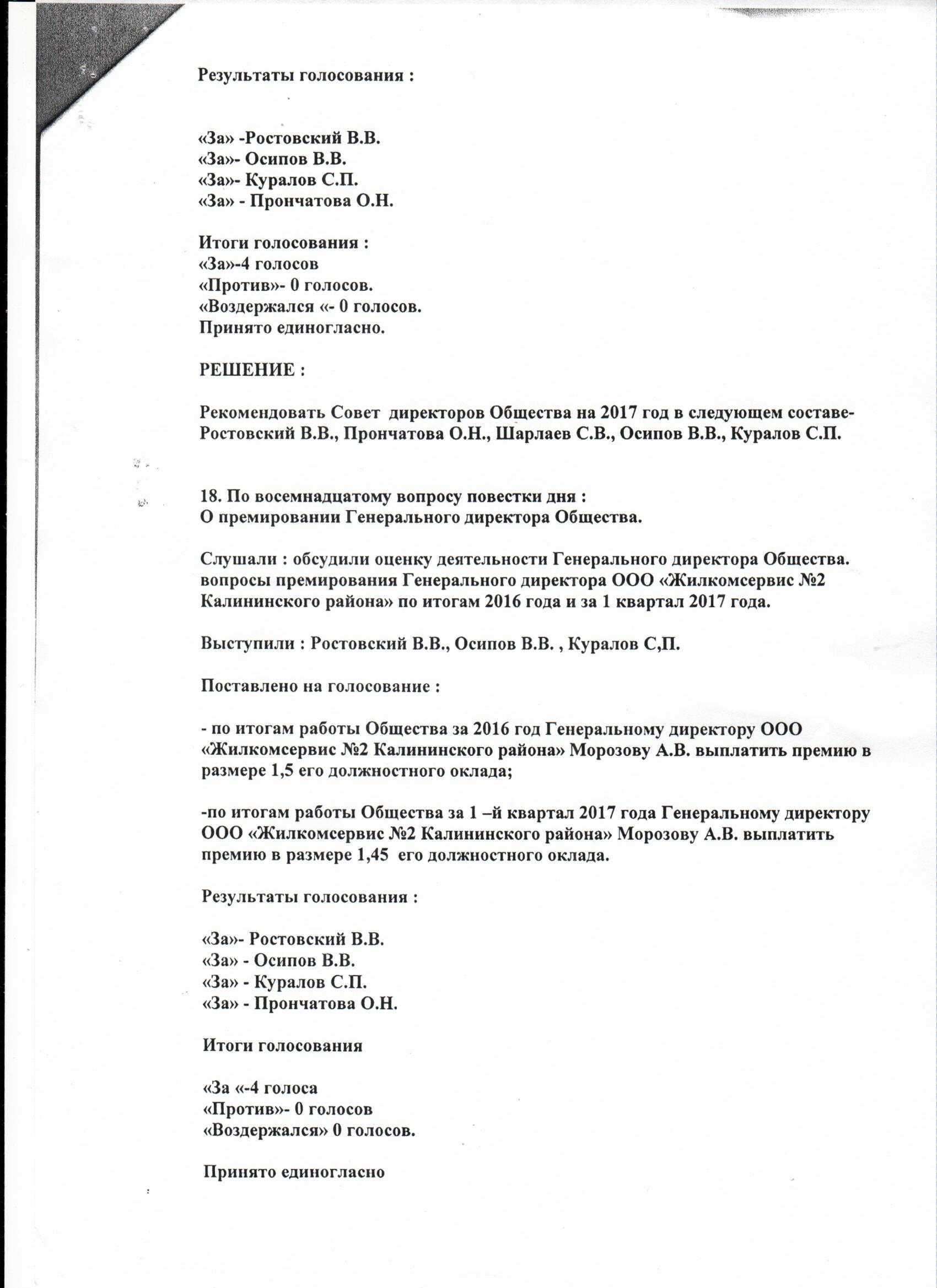 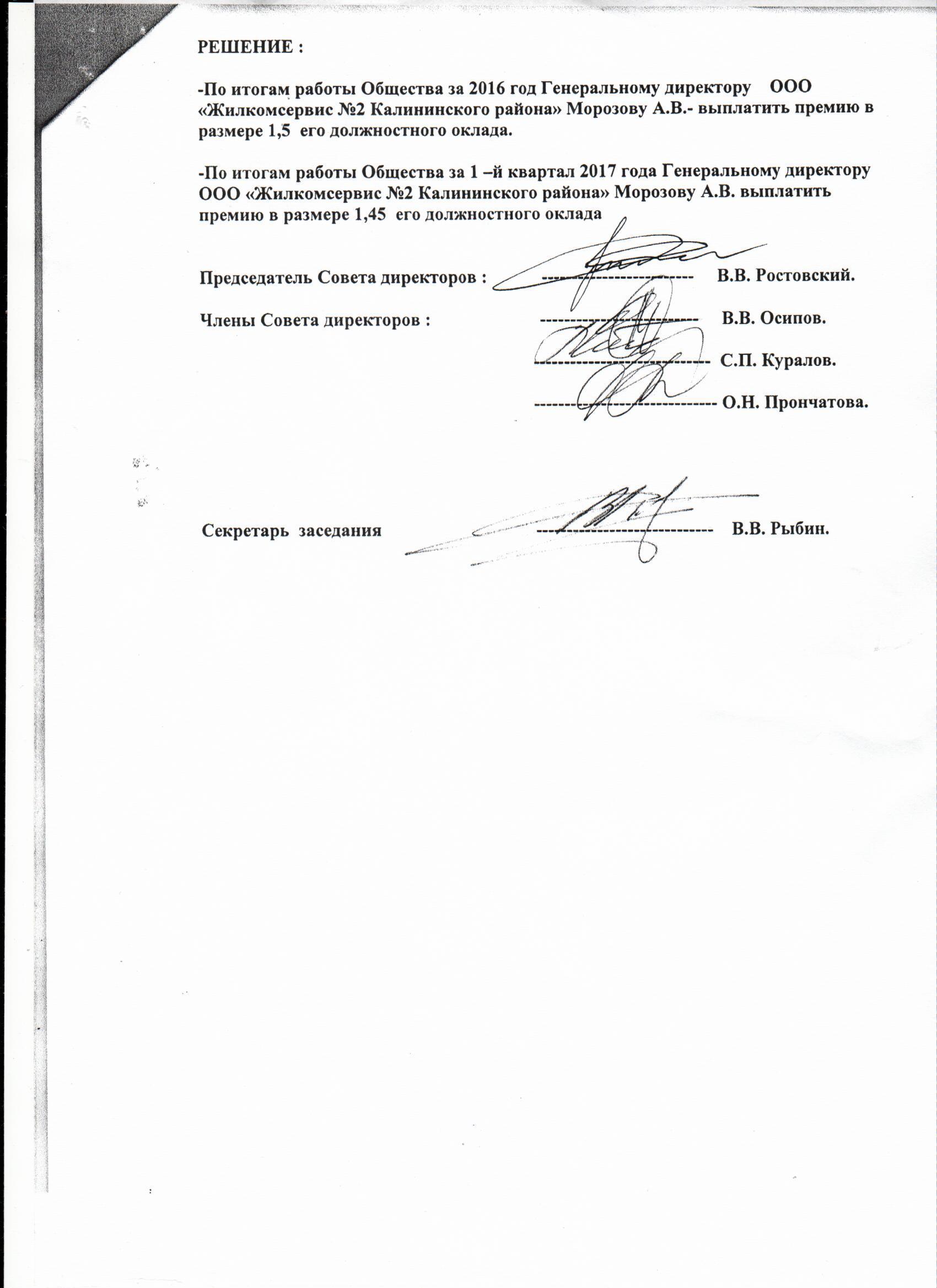 СогласованоСоветом директоровООО «Жилкомсервис №2 Калининского района»(протокол от «__»_______2017 г.)№ п/пНаименование сведенийСведения1Полное наименование обществаОбщество с ограниченной ответственностью «Жилкомсервис № 2 Калининского района»Сокращенное наименованиеООО «ЖКС № 2 Калининского района»3Почтовый адресСанкт-Петербург, ул. Вавиловых дом 13, корп. 14МестонахождениеСанкт-Петербург, ул. Вавиловых дом 13, корп. 15Телефон241-69-496Факс555-68-247Адрес электронной почтыНаличие официального интернет сайта:www.gks2.ru Раскрытие информации на портале reformagkh.ru:(http://www.reformagkh.ru/mymanager/organization/6742715) 8Данные о государственной регистрации Общества (номер, дата)1089847220429 29 мая 2008 года9ОГРНМежрайонная инспекция Федеральной налоговой службы №15 по Санкт-Петербургу 10ИНН780439190311ОКПО7480817212Филиалы и представительства отсутствуют13Структура Общества (количество производственных участков, основные подразделения, наличие АДС)Жилищно-эксплуатационных участка – 4 шт.АДС – Науки д.1014Отрасль (вид деятельности)Содержание и текущий ремонт жилого фонда15ФИО руководителя обществаМорозов Александр Валерьевич16Телефон руководителя, в том числе мобильный241-69-4917ФИО главного бухгалтера обществаРимцева Любовь Григорьевна18Телефон главного бухгалтера241-69-49 доб.20619Юрист ОбществаРыбин Валерий Васильевич20Телефон юриста241-69-49 доб.21621Дата заключения трудового договора с руководителем общества, срок действия трудового договорас 06.02.2017 по 05.02.2020г. (Трудовой договор№8 от 06.02.2017)22Размер уставного капитала100 000 руб.23Учредители Общества с указанием % доли в уставном капитале- Санкт-Петербург в лице Комитета по Управлению городским имуществом - 20%- ООО «Жилкомсервис №2 Московского района» - 80%24Сведения об аудиторе Общества: - полное наименование- адрес- телефон- дата его утверждения общим собранием участников ОбществаООО «Невский Аудит»Общество с ограниченной ответственностью«Невский Аудит»199106, Большой пр. ВО  д.80 корп. 2 лит. А, офис 21325Место Общества в рейтинге управляющих организаций, размещенном на Отраслевом портале ЖКХ Санкт-Петербурга по адресу: www.gilkom-complex.ruОбщее количество управляющих организаций, принявших участие в рейтинговании -300,Место Общества в рейтинге – 14, количество 478,03 баллов  (максимально 500 баллов)26Раскрытие информации в ГИС ЖКХ согласно Федеральному закону от 21.07.2014 №209-ФЗ «О государственной информационной системе жилищно-коммунального хозяйства».По состоянию на 01.07.2017 в ГИС ЖКХ внесены сведения, предусмотренные частями 1 и 2 статьи 198 Жилищного кодекса Российской Федерации от 29.12.2004 № 188-ФЗ по всем МКД, находящимся в управлении. Так же внесены сведения по 182 МКД, 21 106 жилых помещений и  186 нежилых помещений в МКД, и сведения о 21 419 лицевых счетах в жилых помещениях.27Формирование положительного имиджа Общества в средствах массовой информации (указать общее количество публикаций за отчетный период с последующей расшифровкой наименования СМИ и даты размещения публикации)Канал «ТКТ-ТВ» сюжет «Управляющая компания ООО «Жилкомсервис №2 Калининского района»Муниципальное образование Академическое «Академический вестник»№ п/пПоказатели *1 полугодие 2017 г1 полугодие 2017 г1 полугодие 2017 г1 полугодие 2017 г1 полугодие 2017 готклонение, (гр.5-гр.3)№ п/пПоказатели *факт 1 п. 2016 гпланфакт%, вып.отклон. (гр.4-гр.5)отклонение, (гр.5-гр.3)123456781Выручка (без НДС), в т.ч.148 646168 594188 36611219 77239 7201.1Доходы от оказания услуг собственникам по договорам управления и арендаторам (за исключением платы за коммунальные услуги)120 035130 744152 07411621 33032 0391.1.1управление многоквартирным домом6 53411 60012 7081101 1086 1741.1.2содержание общего имущества в многоквартирном доме60 81655 95060 6971084 747-1191.1.3текущий ремонт в многоквартирном доме28 13229 70032 4131092 7134 2811.1.4уборка и санитарная очистка земельного участка7 8097 7008 4361107366271.1.5очистка мусоропроводов4 0334 1004 3541062543211.1.6содержание и ремонт ПЗУ1581206756-53-911.1.7содержание и ремонт АППЗ14144532131311.1.8содержание и текущий ремонт внутридомовых систем газоснабжения2 9213 0003 3851133854641.1.9содержание и ремонт лифтов6 4076 3006 8661095664591.1.10эксплуатация приборов учета3 2113 1003 3771092771661.1.11повышающий коэффициент к услугам9 9641.1.12ОДН ХВС1 7001 9231132231 9231.1.13ОДН ГВС3 7004 1071114074 1071.1.14ОДН электроэнергия3 7603 73299-283 7321.2.Прочие суммы доходов, в т.ч.28 61137 85036 29296-1 5587 6811.2.1физическим лицам4241 0401 2071161677831.2.2юридическим лицам28 18736 81035 08595-1 7256 8982Себестоимость, в т.ч.113 729140 172154 18711014 01540 4582.1Оплата труда и начисления на оплату труда44 92754 80065 52712010 72720 6002.2Материалы13 53315 32016 8441101 5243 3112.3Транспортные расходы2153605611562013462.4Амортизация1 2061 2001 22812028222.5Налоги, входящие в себестоимость услуг002.6Работы, выполняемые подрядными и ч специализированными организациями в т.ч.52 33660 55159 09398-1 4586 7572.6.1Содержание и ремонт внутридомовых систем газоснабжения2 7682 1403 2211511 0814532.6.2Выполнение текущего ремонта5 6966 6513 04346-3 608-2 6532.6.3Вывоз бытовых отходов18 07823 70022 42995-1 2714 3512.6.4Комплексное техническое обслуживание лифтов, техническая экспертиза лифтов7 3248 2516 84183-1 410-4832.6.5Прочие организации18 47019 80923 5591193 7505 0892.7.Прочие суммы расходы текущего ремонта и содержания жил. фонда1 5127 94110 9341382 9939 4223Валовая прибыль (убыток) (стр. 1 - стр. 2)34 91728 42234 1791205 757-7384Коммерческие расходы5Управленческие расходы (общехозяйственные расходы, приобретение и содержание оргтехники, мебели, обучение сотрудников, сопровождение программного обеспечения и т.д.)34 55626 76125 50295-1 259-9 0546Прибыль (убыток) от продаж (стр. 3 - стр. 4 - стр. 5)3611 6618 6775227 0168 3167Проценты к получению34125031012460-318Проценты к уплате009Прочие доходы ,в т.ч.2 4171 3641 16986-195-1 248льготы24813031624318668Пени1 8418401 374164534-46710Прочие расходы, в т.ч.2 6253 1008 7932845 6936 168госпошлина в суд46025026510615-195штраф2984001 07626967677811Прибыль (убыток) до налогообложения (стр. 6 + стр. 7 - стр. 8 + стр. 9 - стр. 10)4941751 3637791 18886912Текущий налог на прибыль402100747747647345Изменение отложенных налоговых обязательств2150601201039Изменение отлаженных налоговых активов00прочие111010-114Чистая прибыль (убыток) (стр. 11 - стр. 12 - стр. 13)_60255462 1845214861Доходы от платы за коммунальные услуги*242 155273 723285 87110412 14843 7161.1холодное водоснабжение18 06024 50021 83589-2 6653 7751.2горячее водоснабжение44 42155 50060 3001094 80015 8791.3водоотведение27 26536 10035 07197-1 0297 8061.4отопление148 173153 623164 81110711 18816 6381.5газоснабжение01.6электроснабжение4 2364 0003 85496-146-3822.1Расходы за коммунальные услуги*259 759277 650279 0811011 43119 3222.2холодное водоснабжение21 61424 40021 33187-3 069-2832.3горячее водоснабжение49 66855 60060 2811084 68110 6132.4водоотведение35 21440 10035 83889-4 2626242.5отопление149 018153 500157 8261034 3268 8082.6газоснабжение02.7электроснабжение4 2454 0503 80594-245-440Показатель1полугодие 2016г.1полугодие 2016г.1 полугодие 2017г.1 полугодие 2017г.Динамика, % (гр.4/гр.2*100%)Разница, гр.4-гр.2ПоказательПоказательДоля в общем объемеПоказательДоля в общем объемеДинамика, % (гр.4/гр.2*100%)Разница, гр.4-гр.2Показательтыс. руб.%тыс. руб.%тыс. руб.%1234567 ВСЕГО,184 399100198 25310010813 854в том числе:Дебиторская задолженность покупателей и заказчиков169 42292187 1729411017 750задолженность населения по оплате ЖКУ 162 70388181 7339211219 030Задолженность населения по оплате пенейЗадолженность ТСЖ в управлениизадолженность арендаторов и собственников нежилых помещений за ЖКУ4 87333 563273-1 310задолженность арендаторов и собственников нежилых помещений по оплате пенизадолженность ЖСК, находящихся на обслуживании (техническое, аварийное, санитарное, разовое и иные услуги)1 84611 876110230Остаток на ВЦКП6 35656 400310144Авансы выданные9140,59660,510652Прочая задолженность7 7074,23 7151,948-3 992ПоказательПоказательПоказательна начало отчетного периода 1 полугодие 2016г.на начало отчетного периода 1 полугодие 2016г.на конец отчетного периода 1 полугодие 2017г.на конец отчетного периода 1 полугодие 2017г.ДинамикаДинамикаДинамикаПоказательПоказательПоказательна начало отчетного периода 1 полугодие 2016г.на начало отчетного периода 1 полугодие 2016г.на конец отчетного периода 1 полугодие 2017г.на конец отчетного периода 1 полугодие 2017г.тыс. руб.              «-» снижение «+» рост гр.3-гр.2тыс. руб.              «-» снижение «+» рост гр.3-гр.2% от ОСЗ на (гр.3/гр.2*100)1112233445ВСЕГО общая сумма задолженности (далее – ОСЗ) на 01.01.2017ВСЕГО общая сумма задолженности (далее – ОСЗ) на 01.01.2017229 955229 955229 955229 955229 955229 955229 955ВСЕГО общая сумма задолженности (далее – ОСЗ) за отчетный периодВСЕГО общая сумма задолженности (далее – ОСЗ) за отчетный период184 399184 399198 253198 25313 85413 854108в том числе:в том числе:-по типу использования помещения:по типу использования помещения:167 576167 576185 296185 29617 72017 720111в т.ч.в т.ч.по жилым помещениям Всегопо жилым помещениям Всего162 703162 703181 733181 73319 03019 030112     в т.ч.     в т.ч.     по собственникам     по собственникам100 859100 859115 690115 69014 83114 831115     по нанимателям     по нанимателям61 84461 84466 04366 0434 1994 199107по нежилым помещениям Всегопо нежилым помещениям Всего4 8734 8733 5633 563-1 310-1 31073     в т.ч.     в т.ч.     по арендаторам     по арендаторам1 3041 3041 3291 3292525102     по собственникам     по собственникам3 5693 5692 2342 234-1 335-1 33563-В пределах исковой давностиВ пределах исковой давности116 322116 322143 462143 46227 14027 140123*СПРАВОЧНО:  Исковой давностью признается срок для защиты права по иску лица, право которого нарушено (ст. 195 ГК РФ). Общий срок исковой давности составляет 3 года со дня, определяемого в соответствии со ст.200 ГК РФ (ст.196 ГК РФ). *СПРАВОЧНО:  Исковой давностью признается срок для защиты права по иску лица, право которого нарушено (ст. 195 ГК РФ). Общий срок исковой давности составляет 3 года со дня, определяемого в соответствии со ст.200 ГК РФ (ст.196 ГК РФ). *СПРАВОЧНО:  Исковой давностью признается срок для защиты права по иску лица, право которого нарушено (ст. 195 ГК РФ). Общий срок исковой давности составляет 3 года со дня, определяемого в соответствии со ст.200 ГК РФ (ст.196 ГК РФ). *СПРАВОЧНО:  Исковой давностью признается срок для защиты права по иску лица, право которого нарушено (ст. 195 ГК РФ). Общий срок исковой давности составляет 3 года со дня, определяемого в соответствии со ст.200 ГК РФ (ст.196 ГК РФ). *СПРАВОЧНО:  Исковой давностью признается срок для защиты права по иску лица, право которого нарушено (ст. 195 ГК РФ). Общий срок исковой давности составляет 3 года со дня, определяемого в соответствии со ст.200 ГК РФ (ст.196 ГК РФ). *СПРАВОЧНО:  Исковой давностью признается срок для защиты права по иску лица, право которого нарушено (ст. 195 ГК РФ). Общий срок исковой давности составляет 3 года со дня, определяемого в соответствии со ст.200 ГК РФ (ст.196 ГК РФ). *СПРАВОЧНО:  Исковой давностью признается срок для защиты права по иску лица, право которого нарушено (ст. 195 ГК РФ). Общий срок исковой давности составляет 3 года со дня, определяемого в соответствии со ст.200 ГК РФ (ст.196 ГК РФ). *СПРАВОЧНО:  Исковой давностью признается срок для защиты права по иску лица, право которого нарушено (ст. 195 ГК РФ). Общий срок исковой давности составляет 3 года со дня, определяемого в соответствии со ст.200 ГК РФ (ст.196 ГК РФ). *СПРАВОЧНО:  Исковой давностью признается срок для защиты права по иску лица, право которого нарушено (ст. 195 ГК РФ). Общий срок исковой давности составляет 3 года со дня, определяемого в соответствии со ст.200 ГК РФ (ст.196 ГК РФ). в т.ч.в т.ч.по жилым помещениямпо жилым помещениям111 449111 449139 899139 89928 45028 450126- в стадии судебного разбирательства3 7913 791591591-3 200-3 2001616- заключены соглашения о рассрочке погашения долга- заключены соглашения о рассрочке погашения долга17 14417 14417 14417 144- не просуженная задолженностьпо нежилым помещениямпо нежилым помещениям4 8734 8733 5633 563-1 310-1 31073- в стадии судебного разбирательства- заключены соглашения о рассрочке погашения долга- заключены соглашения о рассрочке погашения долга2 2422 2422 2422 242- не просуженная задолженность-За пределами исковой давностиЗа пределами исковой давности51 25451 25441 83441 834-9 420-9 42082в т.ч.в т.ч.по жилым помещениямпо жилым помещениям51 25451 25441 83441 834-9 420-9 42082по нежилым помещениямпо нежилым помещениям-по коммунальным услугампо коммунальным услугам123 133123 133135 705135 70512 57212 572110в т.ч.в т.ч.по жилым помещениямпо жилым помещениям119 879119 879134 118134 11814 23914 239112по нежилым помещениямпо нежилым помещениям3 2543 2541 5871 587-1 667-1 66749-по жилищным услугампо жилищным услугам44 44344 44349 59149 5915 1485 148112в т.ч.в т.ч.по жилым помещениямпо жилым помещениям42 82442 82447 61547 6154 7914 791111по нежилым помещениямпо нежилым помещениям1 6191 6191 9761 976357357122Отчетный период с разбивкой по месяцамСумма задолженности населения, тыс. руб.Сумма задолженности населения, тыс. руб.% изменения Задолженности 2016 к 2015, - снижение, + ростСумма задолженности населения, тыс. руб.изменения задолженности 2016 к 2017, - снижение, + рост, тыс. руб.Отчетный период с разбивкой по месяцам1 полугодие 2015г. 1 полугодие 2016г.% изменения Задолженности 2016 к 2015, - снижение, + рост1 полугодие 2017г. изменения задолженности 2016 к 2017, - снижение, + рост, тыс. руб.Январь188 624209 56511219 59010 025Февраль195 264204 6825228 41823 736Март190 830196 8473218 71921 872Апрель187 002203 5239217 40013 877Май189 552186 293-2208 50422 211Июнь172 726162 703-6181 73319 030задолженность, тыс. руб.уд. вес.,%текущее начисление, тыс. руб.отнош. тек. нач. к к з-ти, %уд. вес.,%Просроченная задолженность, тыс. руб.проср./ з-ть, %уд. вес.,%S, м2уд. вес.,%на 1 м2 просроч., руб./м2на 01.07.2016162 70310039 93225100122 771751001 043 8891000,12собственники100 8596235 949369064 9106453939 469900,07наниматели61 844383 98361057 8619447104 420100,55на 01.07.2017181 73310049 83327100131 900731001 045 5501000,13собственники115 6906844 342388971 3486254944 358900,08наниматели66 043325 49181160 5529246101 192100,6Динамика, %111,7124,8107,4108,3Динамика, руб.19 0309 9019 129-1 661ПоказательПоказательПоказательСумма, тыс.руб.ДинамикаДинамикаДинамикаПоказательПоказательПоказательСумма, тыс.руб.% от ОСЗ на 01.01.17 (гр.2/ОСЗ*100)%%1112344ОБЩАЯ СУММА задолженности на 01.01.2017 (далее - ОСЗ)ОБЩАЯ СУММА задолженности на 01.01.2017 (далее - ОСЗ)229 955ХХХв том числе:в том числе:ХХв пределах исковой давностив пределах исковой давности171 66375Х% от ОСЗ на 01.01.2017За пределами исковой давностиЗа пределами исковой давности39 75417Х% от ОСЗ на 01.01.2017ВЗЫСКАНО   ВСЕГО за отчетный период:ВЗЫСКАНО   ВСЕГО за отчетный период:10 9895Х% от ОСЗ на 01.01.2017в том числе:в том числе:ХХХХ-в порядке досудебной работыв порядке досудебной работы4 4402 Х% от ОСЗ на 01.01.2017- выдано предписаний и уведомлений- выдано предписаний и уведомлений4 4402Х% от ОСЗ на 01.01.2017 - оплачено по результатам :- оплачено по результатам :3860,2Х% от суммы выданных предписанийв т.ч.ХХХХ1) вручения предписаний и уведомлений1) вручения предписаний и уведомлений4 4402 100% от суммы выданных предписаний(в т.ч.за пределами исковой давности)0 0 0% от суммы выданных предписаний2) работы коллекторских компаний2) работы коллекторских компаний0 0 0Х3) заключения соглашения о рассрочке3) заключения соглашения о рассрочке0 0 0% от суммы заключенных соглашений4) ограничения коммунальных услуг4) ограничения коммунальных услуг3860,2ХХ-в порядке судебного производствав порядке судебного производства28 46512 Х % от ОСЗ на 01.01.2017при этом:при этом:ХХХХ- подано исковых заявлений в 2016 г. на сумму- подано исковых заявлений в 2016 г. на сумму28 46512ХХ- вынесено решений о взыскании задолженности в пользу ЖКС  в 2016 г. на сумму- вынесено решений о взыскании задолженности в пользу ЖКС  в 2016 г. на сумму21 355975 % от суммы поданных исков- оплачено должниками после подачи искового заявления в 2016 г. до вынесения решения суда - оплачено должниками после подачи искового заявления в 2016 г. до вынесения решения суда 3 8382 13% от суммы поданных исков- в стадии рассмотрения в суде из поданных в 2017 г.- в стадии рассмотрения в суде из поданных в 2017 г.3 2721,411% от суммы поданных исков-в порядке исполнительного производствав порядке исполнительного производства28 54012Х  % от ОСЗ на 01.01.2017 - передано судебным приставам исп. листов для возбуждения исполнительного производства - передано судебным приставам исп. листов для возбуждения исполнительного производства 28 54012Х % от ОСЗ на 01.01.2017 - взыскано приставами- взыскано приставами6 765324% от суммы переданных исковЗадолженность населения, которая должна быть взыскана в стадии исполнительного производства в 2017г.Задолженность населения, которая должна быть взыскана в стадии исполнительного производства в 2017г.21 7751076% от суммы переданных исков в т.ч. в т.ч.ХХХХ1)за пределами исковой давности000 % от суммы переданных исков2)в стадии исполнительного производства21 77510 Х% от суммы переданных исков3)отказ о взыскании000 % от суммы переданных исковв т.ч. по причине:ХХХХ- смерти должника00 Х% от суммы переданных исков-  отсутствия имущества и/или доходов00Х % от суммы переданных исков  ОБЩАЯ СУММА задолженности (ОСЗ)  на 01.07.2017  ОБЩАЯ СУММА задолженности (ОСЗ)  на 01.07.2017  ОБЩАЯ СУММА задолженности (ОСЗ)  на 01.07.2017198 253XХХ в  том числе:в  том числе:в  том числе:- в пределах исковой давности- в пределах исковой давности- в пределах исковой давности143 4626272% от ОСЗ на 01.07.2017г.- за пределами исковой давности   (просроченная задолженность)- за пределами исковой давности   (просроченная задолженность)- за пределами исковой давности   (просроченная задолженность)41 8341821% от ОСЗ на 01.07.2017г        в т.ч.:        в т.ч.:        в т.ч.:        по собственникам жилых помещений        по собственникам жилых помещений        по собственникам жилых помещений21 826911% от суммы долга за пределами иск. давности на 01.07.2017        по нанимателям жилых помещений        по нанимателям жилых помещений        по нанимателям жилых помещений20 009910% от суммы долга за пределами иск. давности на 01.07.20171 полугодие 2016 г.1 полугодие 2016 г.1 полугодие 2017 г. 1 полугодие 2017 г. Динамика, %(гр.4/гр.2*100%)Разница гр. 4-гр.2ПоказательДоля в общем объемеПоказательДоля в общем объемеДинамика, %(гр.4/гр.2*100%)Разница гр. 4-гр.2тыс. руб.%тыс. руб.%тыс. руб.%1234567Всего,102 17210079 90810078-22 264в том числе:Расчеты с персоналом по оплате труда6 65977 3929111733Авансы полученные1740,26060,8348432Расчеты по налогам и взносам12 6701214 473181141 803Кредиты, займыРасчеты с поставщиками и подрядчиками82 6698155 3006967-27 369в том числе:Тыс.руб./кол-во месяцевТыс.руб./кол-во месяцевРСО, Всего:56 5945524 1953043-32 399в том числе:- перед ГУП «Водоканал СПб»37 573/3 мес.3723 195/2 мес.2962-14 378в т.ч. не признаваемая Обществом5 745628 5433649722 798в т.ч.  признаваемая Обществом31 82731-5 348-7-17-37 175перед ГУП "ТЭК"17 832/0,5 мес.171 000/0,02 мес.16-16 832в т.ч. не признаваемая Обществом2 09527 13593415 040в т.ч.  признаваемая Обществом15 73715-6 135-8-39-21 872перед ОАО "ПСК"888/1 мес.-888перед ЗАО "Петербургрегионгаз"301/ мес.-301Специализированные организации Всего:19 6471922 127281132 480в том числе:- вывоз и утилизация мусора5 84464 586678-1 258- тех. обслуживание лифтов2 03321 674282-359- клининг3 06933 8865127817ООО "ПетербургГаз"1 0891933186-156за коммунальные услуги на собственные нужды2630,36840,9260421Вывоз КГО1440,11 4461,81 0041 302ООО "Техэкспертсервис"2 76333 7155134952Ремстрой860,11540,217968Спарк2870,33120,410925ООО "ОДС"1790,21130,163-66ЗАО "Фирма Стикс"810,12 2412,82 7672 160программный продукт3270,34370,5134110ГУП "ВЦКП "Жилищное хозяйство"140,015670,74 050553Водоконтроль8621-862ООО "Стройкомплект"6220,8622за обслуживание узлов учета 51113010,459-210ООО "Стройресурс"2 0952-2 095Промэнерго2660,3266Контех1900,2190подрядчики по текущему ремонту1 39011 315295-75поставщики материалов5 03857 663101522 625прочие2 13732 137№ п/пПоказателиза 1 п. 2016 г., тыс. руб.Структура, %за  1 п., 2017 г., тыс. руб.Структура, % Динамика (гр.5-гр.3), тыс. руб.Динамика (гр.5/гр.3)*100, %123456781Выручка (без НДС), в т.ч.:148 646100188 36610039 720127-услуги по содержанию и ремонту жилищного фонда120 03581152 0748132 039127-коммунальные услуги-прочая коммерческая деятельность28 6111936 292197 6811272Себестоимость 148 285100179 68910031 404121- услуги по содержанию и ремонту жилищного фонда113 72977154 1878640 458136управленческая деятельность34 5562325 50214-9 05474-прочая коммерческая деятельность3Прибыль (убыток) от продаж (стр.1-стр.2)361*8 677*8 3162404проценты к получению341*310*-31914Прочие доходы  (пени по квартплате, проценты к получению, льготы, госпошлина в суд)2 417*1 169*-1 248485Прочие расходы (материальная помощь, гос. пошлина в суд, штрафы, страховые взносы с материальной помощи)2 625*8 793*6 1683356Прибыль (убыток) до налогообложения (стр. 3 + стр. 4 - стр. 5)494*1 363*8692767Текущий налог на прибыль402*747*345186Изменение отложенных налоговых обязательств21*60*39- прочие11*10-18Чистая прибыль (убыток) (стр. 6- стр.7)60*546486910Наименование показателя1 полугодие 2016 года1 полугодие, 2017 годаДинамика, тыс. руб.Наименование показателятыс. руб.тыс. руб.Динамика, тыс. руб.Прочие доходы2 4171 169-1 248Прочие расходы2 6258 7936 168№ п/пНаименование показателейед. измер.План года План года План года План года Выполнение за 1 полугодие 2017 годаВыполнение за 1 полугодие 2017 годаВыполнение за 1 полугодие 2017 годаВыполнение за 1 полугодие 2017 года№ п/пНаименование показателейед. измер.в т.ч. подрядным способомв т.ч. подрядным способомобъемтыс. руб.в т.ч. подрядным способомв т.ч. подрядным способомобъемтыс. руб.№ п/пНаименование показателейед. измер.объемтыс. руб.объемтыс. руб.объемтыс. руб.объемтыс. руб.ОБЩЕСТРОИТЕЛЬНЫЕ РАБОТЫОБЩЕСТРОИТЕЛЬНЫЕ РАБОТЫОБЩЕСТРОИТЕЛЬНЫЕ РАБОТЫОБЩЕСТРОИТЕЛЬНЫЕ РАБОТЫОБЩЕСТРОИТЕЛЬНЫЕ РАБОТЫОБЩЕСТРОИТЕЛЬНЫЕ РАБОТЫОБЩЕСТРОИТЕЛЬНЫЕ РАБОТЫОБЩЕСТРОИТЕЛЬНЫЕ РАБОТЫОБЩЕСТРОИТЕЛЬНЫЕ РАБОТЫОБЩЕСТРОИТЕЛЬНЫЕ РАБОТЫОБЩЕСТРОИТЕЛЬНЫЕ РАБОТЫ1Ремонт кровлим23 1502 1261 4371Ремонт кровлидомов32126422Нормализация ТВР чердачных и подвальных помещенийм35542381 1275501349022Нормализация ТВР чердачных и подвальных помещенийдомов15133Косметический ремонт лестничных клетокшт.168983Косметический ремонт лестничных клетоктыс.м22417 9201310 4264Герметизация стыков стеновых панелейм/п1 0754621 0754625Замена и восстан оконных заполненийшт.4496 9671 3108 043224535481 3256Замена и восстан дверных заполненийшт.2773551121557Восстановление отделки стен, потолков техн. помещенийм22 664850231338Ремонт полов МОПм25 2474 6881 3331 9989Ремонт балконов, козырьков м21109547201 908363157633910Замена, ремонт частей водосточных трубшт.2102421287411Замена, ремонт частей водосточных труб на антивандальныешт.104220468412Ремонт фасадам21 4572 4718 7764 28635467114 8782 62813Ремонт отмостким/п459329501314Ремонт разрушенных участков тротуаров, проездов, дорожекм2335503405515Ремонт мусоропроводов шт.50277821316Установка металлических дверей, решетокшт.391905032817Ремонт приямков, входов в подвалы, подъезды шт.14382ИТОГО10 90944 4091 48819 016САНИТАРНО-ТЕХНИЧЕСКИЕ РАБОТЫСАНИТАРНО-ТЕХНИЧЕСКИЕ РАБОТЫСАНИТАРНО-ТЕХНИЧЕСКИЕ РАБОТЫСАНИТАРНО-ТЕХНИЧЕСКИЕ РАБОТЫСАНИТАРНО-ТЕХНИЧЕСКИЕ РАБОТЫСАНИТАРНО-ТЕХНИЧЕСКИЕ РАБОТЫСАНИТАРНО-ТЕХНИЧЕСКИЕ РАБОТЫСАНИТАРНО-ТЕХНИЧЕСКИЕ РАБОТЫСАНИТАРНО-ТЕХНИЧЕСКИЕ РАБОТЫСАНИТАРНО-ТЕХНИЧЕСКИЕ РАБОТЫСАНИТАРНО-ТЕХНИЧЕСКИЕ РАБОТЫ15Ремонт трубопроводов ХВС, ГВС, ЦО, водоотведениям/п5 2626 6211 6472 07616Замена запорной арматуры систем Ц/О,ГВС.ХВСшт.1 5922 4378471 40017Замена радиаторовшт.15785294537ИТОГО0,09 9104 014ЭЛЕКТРОМОНТАЖНЫЕ РАБОТЫЭЛЕКТРОМОНТАЖНЫЕ РАБОТЫЭЛЕКТРОМОНТАЖНЫЕ РАБОТЫЭЛЕКТРОМОНТАЖНЫЕ РАБОТЫЭЛЕКТРОМОНТАЖНЫЕ РАБОТЫЭЛЕКТРОМОНТАЖНЫЕ РАБОТЫЭЛЕКТРОМОНТАЖНЫЕ РАБОТЫЭЛЕКТРОМОНТАЖНЫЕ РАБОТЫЭЛЕКТРОМОНТАЖНЫЕ РАБОТЫЭЛЕКТРОМОНТАЖНЫЕ РАБОТЫЭЛЕКТРОМОНТАЖНЫЕ РАБОТЫ18Ремонт электропроводким/п10 3501 8111 05414219Замена автоматов, установочной арматурышт.7 1336 5832 3853 87720Ремонт ГРЩшт.113661ИТОГО09 0564 01918Антиперирование деревянной стропильной системы36636622Аварийно-восстановительные работы2 0859 5072 1306 672Итого по текущему ремонту13 36073 2483 61733 720План на год тыс. руб.хозспособхозспособподрядподрядИтого выполнено за 1 полугодие 2017 г. по текущему ремонту тыс. руб.План на год тыс. руб.план тыс. руб.факт тыс. руб.план тыс. руб.факт тыс. руб.Итого выполнено за 1 полугодие 2017 г. по текущему ремонту тыс. руб.73 24859 88830 10313 3603 61733 720ПоказательПлан на 2017Фактна 1 полугодие 2017% исполненияна 01.07.2017Сумма закупок, тыс. руб.84 80367 82480Сумма экономии, тыс. руб.3 500 3 07988Анализ закупочной деятельности по товарам, происходящим из иностранных государствСтоимость закупленных в 2017 годутоваров, ВсегоВсего заключено договоров за 1 полугодие 2017 г., руб.19 875 920Всего объем в стоимостном выражении по товарам, происходящим из иностранных государств, руб.1 746 933Доля заключенных договоров, предметом которых является товар, происходящих из иностранных государств, занимаемая  в общем объеме заключенных договоров, %9 %Наименование товаров,происходящих из иностранных государств, закупленных государств, закупленных в 2017 годуСтоимость закупленных в 2017 годутоваров, происходящих из иностранных государствБур 6/160477КитайВиброплита бензиновая Atlas Copco LF50L166 300ШвецияНабор стамесок555ПольшаНаправляющая тележка с баком для воды (для бензореза Штиль TS-420)65 955ГерманияНоутбук  ASUS N752VX-GC276T113 148КитайМышь компьютерная проводная Oklick 225M245КитайМФУ HP LaserJet Ultra MFP M134fn RU94 801ВьетнамКопировальный аппарат Canon image RUNNER 220469 337КитайРадиатор "Лидея" компакт 10 500х600 488Вт15 507БелоруссияРадиатор "Лидея" компакт 10 500х800 650Вт5 974БелоруссияРадиатор "Лидея" компакт 10 500х1000 813Вт7 067БелоруссияРадиатор "Лидея" компакт 20 500х600 806Вт20 846БелоруссияРадиатор "Лидея" компакт 20 500х800 1075Вт32 795БелоруссияРадиатор "Лидея" компакт 20 500х1000 1344Вт28 567БелоруссияРадиатор "Лидея" компакт 21 500х1100 1895Вт46 684БелоруссияРадиатор "Лидея" компакт 21 500х1200 2068Вт18 214БелоруссияКран шаровый в.-в.   15  valtec base VT.214.N.0410955ИталияКран шаровый в.-в.   20  valtec base VT.214.N.0515 495ИталияКран шаровый в.-в.   25  valtec base VT.214.N.064 954ИталияКран шаровый в.-н.   15 valtec base со сгоном VT.227.N.0413 111ИталияТел. Аппарат Cisco18 776КитайЛампы светодиодные 204 848КитайСчётчики учёта г/х водоснабжения Sensus323 542СловакияРадиаторы "Лидея"125 491БелоруссияСервер CSE и источник бесперебойного питания268 082КитайУгловая шлифовальная машина Makita44 683КитайПерфоратор AEG30 523КитайНаименование закупкив т.ч. по лотам№ пункта в плане закупокРегистрационный № на ЭТПДата проведения торговСтатус закупкиНачальная (максимальная) цена, тыс. руб.Цена договора по результатам торгов, тыс. руб.Сумма экономии, тыс. руб. (гр.8-гр.9)Отражение отчетности по закупкам на сайтахПримечание1234567891011121Поставка технического газа и расходных материалов для сварки-1-Завершен400 135400 1350http://zakupki.gov.ruЕСТП: запрос котировок в электронной форме2Поставка строительных материалов и строительного инвентаря-2-Завершен2 900 2232 768 286131 937http://zakupki.gov.ruЕСТП: запрос предложений в электронной форме3Поставка канцелярских товаров-3-Завершен480 438480 205234http://zakupki.gov.ruЕСТП: запрос предложений в электронной форме4Поставка скобяных изделий и метизов-4-Завершен629 680591 72337 957http://zakupki.gov.ruЕСТП: запрос предложений в электронной форме5Оказание услуг по заправке и восстановлению картриджей-5-Завершен414 814315 25099 564http://zakupki.gov.ruЕСТП: запрос предложений в электронной форме6Поставка отопительных приборов (радиаторов) 2017-6-Завершен695 192695 000192http://zakupki.gov.ruЕСТП: запрос предложений в электронной форме7Поставка запорной арматуры на 2017 год-7-Завершен1 136 6181 133 1523 465http://zakupki.gov.ruЕСТП: запрос предложений в электронной форме8Поставка светодиодных светильников-8-Завершен4 685 5004 131 250554 250http://zakupki.gov.ruЕСТП: запрос предложений в электронной форме9Право заключения договора на выполнение работ по уборке внутриквартальных территорий, входящих в состав земель общего пользования в 2017 году -9-Завершен16 549 16815 761 112788 056http://zakupki.gov.ruЕСТП: запрос предложений в электронной форме10Право заключения договора на выполнение работ по уборке внутриквартальных территорий, входящих в состав земель общего пользования в 2017 году -10-ЗавершенДоговор аннулированДоговор аннулирован0http://zakupki.gov.ruЕСТП: запрос предложений в электронной форме11Приобретение песочно-соляной смеси (песок, соль)-11-Завершен3 654 0003 640 00014 000http://zakupki.gov.ruЕСТП: запрос предложений в электронной форме12Поставка инструмента и рабочего оборудования 2017-12-Завершен1 698 2071 697 714493http://zakupki.gov.ruЕСТП: запрос предложений в электронной форме13Поставка кровельных материалов 2017-13-Завершен724 965720 0004 965http://zakupki.gov.ruЕСТП: запрос предложений в электронной форме14Поставка компьютерного оборудования, комплектующих и оргтехники 2017-14-Завершен559 914559 787127http://zakupki.gov.ruЕСТП: запрос предложений в электронной форме15Поставка запасных частей для автомобилей марок ЗИЛ, ГАЗ, МТЗ, УАЗ, ВАЗ, автоаксессуары для нужд ООО «ЖКС № 2 Калининского района»-15-Завершен000http://zakupki.gov.ruЕСТП: запрос предложений в электронной форме16Поставка утеплителя и пароизоляции 2017-16-Завершен721 897714 6767 221http://zakupki.gov.ruЕСТП: запрос предложений в электронной форме17Поставка запасных частей для автомобилей марок ЗИЛ, ГАЗ, МТЗ, УАЗ для нужд ООО «ЖКС № 2 Калининского района»-17-Завершен5 200 0005 200 000http://zakupki.gov.ruЕСТП: запрос предложений в электронной форме18Уборка внутриквартальных территорий, входящих в состав земель общего пользования в 2017 году (2)-18-Завершен15 087 51914 328 288759 231http://zakupki.gov.ruЗакупка у единственного поставщика (исполнителя, подрядчика)19установка в жилых и общественных зданиях оконных блоков из ПВХ19-Завершен2 945 754 2 945 754  0http://zakupki.gov.ruЕСТП: запрос предложений в электронной форме20Закупка счетчиков холодной и горячей воды, фильтров магнитных фланцевых20-Завершен585 140553 23631 903http://zakupki.gov.ruЕСТП: запрос предложений в электронной форме21Выполнение работ по ремонту балконов МКД 21-Завершен1 151 8731 151 8730http://zakupki.gov.ruЕСТП: запрос предложений в электронной форме22Выполнение работ по герметизации стыков стеновых панелей22-Завершен807 595807 5950http://zakupki.gov.ruЕСТП: запрос предложений в электронной форме23Выполнение работ по ремонту фасада23-Завершен1 786 0561 786 0560http://zakupki.gov.ruЕСТП: запрос предложений в электронной форме24Закупка легкового автомобиля Lada Largus24-Аннулирована 000http://zakupki.gov.ruЕСТП: запрос предложений в электронной форме25На оказание услуг по вывозу крупногабаритного мусора (КГМ) с территории Заказчика25-Аннулирована000http://zakupki.gov.ruЕСТП: запрос предложений в электронной форме26Закупка легкового автомобиля Lada Largus26-Завершен000http://zakupki.gov.ruЕСТП: запрос предложений в электронной форме27На оказание услуг по вывозу крупногабаритного мусора (КГМ) с территории Заказчика27-Завершен5 200 0004 617 600582 400http://zakupki.gov.ruЕСТП: запрос предложений в электронной форме28Закупка счетчиков (водомеров) универсальных и сопутствующего товара28-Завершен1 118 2901 061 26757 023http://zakupki.gov.ruЕСТП: запрос предложений в электронной форме29Закупка приборов учёта электроэнергии29-Завершен478 343478 3430http://zakupki.gov.ruЕСТП: запрос предложений в электронной форме30Поставка специальной одежды (форменной одежды для работников ЖКС №2 Калининского района)30-Завершен194 007188 3975 610http://zakupki.gov.ruЕСТП: запрос предложений в электронной форме30Поставка специальной одежды (форменной одежды для работников ЖКС №2 Калининского района)30-Завершен194 007188 3975 610http://zakupki.gov.ruЕСТП: запрос предложений в электронной форме30Поставка специальной одежды (форменной одежды для работников ЖКС №2 Калининского района)30-Завершен194 007188 3975 610http://zakupki.gov.ruЕСТП: запрос предложений в электронной форме31Выполнение работ по ремонту фасада (2)31-Завершен2 159 2432 159 2430http://zakupki.gov.ruЕСТП: запрос предложений в электронной форме32Поставка хозяйственных товаров и бытовой химии на 2017 год32-Завершен1 616 1361 616 1360http://zakupki.gov.ruЗакупка у единственного поставщика (исполнителя, подрядчика)33Поставка терминального сервера и источника бесперебойного питания33-Завершен268 131268 08249http://zakupki.gov.ruЕСТП: запрос предложений в электронной форме Итого:70 903 08367 824 4053 078 678№ п/пПрименяемые технологии, оборудование и материалыИсточник финансированияНатуральные показателиОбъем финансирования, тыс. руб.1Ремонт изоляции трубопроводов систем отопления трубопроводов, систем ГВС в подвальных помещенияхСредства населения1358 м/п4442Установка запорных вентилей на радиаторахСредства населения170 шт.993Замена ламп накаливания на энергосберегающиеСредства населения1 790 шт.5244Установка оборудования для автоматического освещения в местах общего пользования (реле времени)Средства населения2 шт.4,75Установка оборудования для автоматического освещения в местах общего пользования (светильники с датчиками движения)Средства населения1 899 шт.2 9606Установка дверей и заслонок в проемах подвальных помещенийСредства населения13 шт.1397Установка окон ПВХСредства населения22 шт.4538Промывка системы ЦОСредства населения103 596 м33509Установка регулирующих кранов и балансирующих клапановСредства населения19 шт.16310Утепление пола чердачных помещений (ТВР)Средства населения2 дома/1 344 м274111Установка дверей и заслонок в проемах чердачных помещенийСредства населения5 шт.57 Итого:5 934№ п/пАдресЦель мероприятияПрименяемые технологии, оборудование и материалыИсточник финансированияНатуральные показателиОбъем финансирования, тыс. руб.1 Верности, д. 11,13, Гражданский пр., д. 19/2,31/1, Науки пр., д. 8/1, Тихорецкий пр. д. 27/2,31/2, Обручевых, 8, Бутлерова, д. 32, Вавиловых, д. 6/2, Верности, д. 10/1,14/1, Гражданский пр., д. 79/2, Карпинского, д. 6,18, Науки пр., д. 8/1,12/7, 65, С. Ковалевской, д. 8/2,16,18, Тихорецкий пр. д. 27/2энергосбережениеРемонт изоляции трубопроводов систем отопления трубопроводов, систем ГВС в подвальных помещенияхСредства населения1358 м/п4442А. Байкова, д. 17/1, Вавиловых, д. 7/3, Верности, д. 10/1, Гражданский пр., д. 25/1,31/3,94/2, Науки, д., 8,31, северный пр. д. 63/4, Тихорецкий пр. д., 25/1,27/2, А. Байкова, д. 1,5/2,9,17/1,17/2,, А. Константинова, д. 4/1, Вавиловых, д. 7/2,7/3,10/4, Гражданский пр., д. 4/1,20,29,92/1, Карпинского, д. 18, Науки, д., 12/6,Светлановский пр., д. 34,36/1,46/1, северный пр. д. 63/4,65/1, С. Ковалевской, д. 10, Тихорецкий пр. д., 25/1,31/2,33/2,37энергосбережениеУстановка запорных вентилей на радиаторахСредства населения170 шт.993Академика Байкова ул д. 1, 3, 5\2, 9, 11\3, 13\1, 17\1, 17\2 Академика Константинова д. 4\1 Бутлерова  ул д. 14, 16, 16\2, 18, 20, 24, 26, 28, 30, 32 Вавиловых ул д. 3\1, 4\1, 5\1, 6\2, 7\2, 7\3, 8\1, 9\1, 10\4, 11\1, 11\4, 11\5, 15\1, 15\3 Веденеева ул д. 4 Верности ул д. 3, 10\1, 11, 13, 14\1 Гражданский пр д. 4\1, 6, 8, 9\3, 9\4, 9\5, 9\6, 9\7, 9\8, 15\1, 15\2, 15\3, 15\4, 17, 18, 19\2, 19\3, 20, 21\1, 21\2, 25\1, 25\2, 29, 31\1, 31\2, 31\3, 31\4, 43\1, 43\2, 45\1, 45\2, 47\1, 47\2, 49\1, 49\2, 51\1, 51\4, 63, 65, 66\2, 68, 70\1, 70\2, 70\3, 72, 73, 74\2, 74\3, 75\1, 76, 78, 79\1, 79\2, 80\1, 80\2, 80\3, 82\1, 82\2, 90\1, 90\6, 90\7, 92\1, 94\2 Карпинского ул д. 6, 18 Науки пр д. 2, 8\1, 10\2, 12\1, 12\4, 12\5, 12\6, 12\7, 12\8, 14\2, 14\3, 14\4, 14\7, 31, 45\2, 65 Непокоренных пр д. 7\1, 8, 9\1, 11, 13\1, 13\2, 13\3, 46, 48, 50 Обручевых ул д. 8 Светлановский пр д. 34, 36\1, 46\1 Северный 61\1, 61\2, 63\2, 63\4, 63\5, 65\1, 67, 69\98, 73\3, 73\4, 75\2, 77\2, 77\3, 77\4 Софьи Ковалеской ул д. 8\2, 10, 12\1, 14\4, 16, 16\3, 18\1 Тихорецкий 1\1, 7\2, 7\3, 7\4, 7\5, 7\6, 9\4, 9\9, 25\1, 27, 27\2, 31\2, 33\2, 37, 39 Фаворского ул д. 14 Хлопина ул д. 9\1, 9\3энергосбережениеЗамена ламп накаливания на энергосберегающиеСредства населения1 790 шт.5244Тихорецкий пр. д. 5/4, энергосбережениеУстановка оборудования для автоматического освещения в местах общего пользования (реле времени)Средства населения2 шт.4,75Бутлерова, д. 28, Верности, 10/1, 14/1, Тихорецкий, 25/1,27/2,37, Светлановский пр.. д. 46/1,36/1, Науки, д. 8/1, 10, 2, Веденеева, 4 Северный 61\1, 61\2, 63\2, 63\4, 63\5 Тихорецкий 1\1, 7\2, 7\3, 7\4, 7\5, 7\6, 9\4, 9\9, 25\1, 27, 27\2, 31\2, 33\2, 37, 39 Фаворского ул д. 14 Хлопина ул д. 9\1, 9\3,А. Байкова, д. 3, Гражданский пр. д. 6, 15/1,31/1,90/1, 92/1, Тихорецкий пр., д. ½,5/2,5/4,25/1.39, Веденеева, д. 4. энергосбережениеУстановка оборудования для автоматического освещения в местах общего пользования (светильники с датчиками движения)Средства населения1 899 шт.2 9606Непокоренных, д 13 корп. 1, Тихорецкий пр., д. 7/2, Карпинского, д. 6, Верности, д. 10энергосбережениеУстановка дверей и заслонок в проемах подвальных помещенийСредства населения13 шт.1397С. Ковалевской, д. 14/4энергосбережениеУстановка окон ПВХСредства населения22 шт.4538Академика Байкова ул д. 1, 3, 5\2, 9, 11\3, 13\1, 17\1, 17\2 Академика Константинова д. 4\1 Бутлерова  ул д. 14, 16, 16\2, 18, 20, 24, 26, 28, 30, 32 Вавиловых ул д. 3\1, 4\1, 5\1, 6\2, 7\2, 7\3, 8\1, 9\1, 10\4, 11\1, 11\4, 11\5, 15\1, 15\3 Веденеева ул д. 4 Верности ул д. 3, 10\1, 11, 13, 14\1 Гражданский пр д. 4\1, 6, 8, 9\3, 9\4, 9\5, 9\6, 9\7, 9\8, 15\1, 15\2, 15\3, 15\4, 17, 18, 19\2, 19\3, 20, 21\1, 21\2, 25\1, 25\2, 29, 31\1, 31\2, 31\3, 31\4, 43\1, 43\2, 45\1, 45\2, 47\1, 47\2, 49\1, 49\2, 51\1, 51\4, 63, 65, 66\2, 68, 70\1, 70\2, 70\3, 72, 73, 74\2, 74\3, 75\1, 76, 78, 79\1, 79\2, 80\1, 80\2, 80\3, 82\1, 82\2, 90\1, 90\6, 90\7, 92\1, 94\2 Карпинского ул д. 6, 18 Науки пр д. 2, 8\1, 10\2, 12\1, 12\4, 12\5, 12\6, 12\7, 12\8, 14\2, 14\3, 14\4, 14\7, 31, 45\2, 65энергосбережениеПромывка системы ЦОСредства населения103 596 м33509Бутлерова, д. 30, Верности, д. 10, Северный, д. 77 корп. 4, С. Ковалевской, д. 8/2, Тихорецкий пр. д. 25/1Вавиловых, д. 7/3, Верности, д. 3, Гражданский пр., д. 25/2,31/1,79/2, Науки пр., д. 12,14/2, Северный пр., д. 63/4, 73/3, С. Ковалевской, д. 12/1,18энергосбережениеУстановка регулирующих кранов и балансирующих клапановСредства населения19 шт.16310Утепление пола чердачных помещений (ТВР)энергосбережениеУтепление пола чердачных помещений (ТВР)Средства населения2 дома/1 344 м274111Веденеева, д. 4. Тихорецкий пр. д. 7/2, 27энергосбережениеУстановка дверей и заслонок в проемах чердачных помещенийСредства населения5 шт.57Итого5 934НаименованиеОтветчикаНаименование судаПредмет искаСумма, руб.(кол-во исков)Собственники жилых помещенийМировой судебный участок № 39 г. Санкт-ПетербургаВзыскание задолженности по оплате жилья и коммунальных услуг     3 236 089 руб.(130 исков/заявлений о вынесении судебных приказов)Исковые требования по   98  исковым заявлениям/заявлениям о вынесении судебных приказов и по 64, поданных в 2016году, удовлетворены, остальные   32   в стадии  рассмотрения.Собственники жилых помещенийМировой судебный участок № 42 г. Санкт-ПетербургаВзыскание задолженности по оплате жилья и коммунальных услуг1 069 447 руб. (37 исков/заявлений о вынесении судебных приказов)Исковые требования по   22  исковым заявлениям/заявлениям о вынесении судебных приказов удовлетворены, остальные   15    в стадии  рассмотрения.Собственники жилых помещенийМировой судебный участок № 43 г. Санкт-ПетербургаВзыскание задолженности по оплате жилья и коммунальных услуг3 260 103 руб.( 125 исков/заявлений о вынесении судебных приказов)Исковые требования по 110 исковым заявлениям/заявлениям о вынесении судебных приказов удовлетворены, остальные   15  в стадии  рассмотрения.Собственники жилых помещенийМировой судебный участок № 44 г. Санкт-ПетербургаВзыскание задолженности по оплате жилья и коммунальных услуг2 482 682 руб. ( 105 исков/заявлений о вынесении судебных приказов)Исковые требования по 58 исковым заявлениям/заявлениям о вынесении судебных приказов удовлетворены, остальные   47  в стадии  рассмотрения.Собственники жилых помещенийМировой судебный участок № 57 г. Санкт-ПетербургаВзыскание задолженности по оплате жилья и коммунальных услуг2 214 606 руб. ( 101 иск/заявление о вынесении судебных приказов)Исковые требования по   88  исковым заявлениям/заявлениям о вынесении судебных приказов и по 17, поданным в 2016году,  удовлетворены, остальные   13  исков в стадии  рассмотрения. Собственники жилых помещенийМировой судебный участок № 12 г. Санкт-ПетербургаВзыскание задолженности по оплате жилья и коммунальных услуг8 138 руб. (1 заявление о вынесении судебного приказа)в стадии  рассмотрения.Собственники жилых помещенийМировой судебный участок № 17 г. Санкт-ПетербургаВзыскание задолженности по оплате жилья и коммунальных услуг10 203 руб. (1 заявление о вынесении судебного приказа)Исковые требования по заявлению о вынесении суд. приказа, поданного в 2016году, удовлетворены.Собственники жилых помещенийМировой судебный участок № 25 г. Санкт-ПетербургаВзыскание задолженности по оплате жилья и коммунальных услуг       8 414 руб. (1 заявление о вынесении судебного приказа)в стадии  рассмотрения.Собственники жилых помещенийМировой судебный участок № 31 г. Санкт-ПетербургаВзыскание задолженности по оплате жилья и коммунальных услуг58 357 руб. (2 заявления о вынесении судебного приказа)Исковые требования по заявлениям о вынесении суд. приказов, поданных в 2016году, удовлетворены.Собственники жилых помещенийМировой судебный участок № 32 г. Санкт-ПетербургаВзыскание задолженности по оплате жилья и коммунальных услуг       13 626 руб. (1 заявление о вынесении судебного приказа)в стадии  рассмотрения.Собственники жилых помещенийМировой судебный участок № 34 Чеч.РеспубликиВзыскание задолженности по оплате жилья и коммунальных услуг       9 451 руб. (1 заявление о вынесении судебного приказа)в стадии  рассмотрения.Собственники жилых помещенийМировой судебный участок № 35 г. Санкт-ПетербургаВзыскание задолженности по оплате жилья и коммунальных услуг       19 608 руб. (1 заявление о вынесении судебного приказа)в стадии  рассмотрения.Собственники жилых помещенийМировой судебный участок № 41 г. Санкт-ПетербургаВзыскание задолженности по оплате жилья и коммунальных услуг       15 900 руб. (1 заявление о вынесении судебного приказа)в стадии  рассмотрения.Собственники жилых помещенийМировой судебный участок № 50 г. Санкт-ПетербургаВзыскание задолженности по оплате жилья и коммунальных услуг       4 029 руб. (1 заявление о вынесении судебного приказа)в стадии  рассмотрения.Собственники жилых помещенийМировой судебный участок № 52 г. Санкт-ПетербургаВзыскание задолженности по оплате жилья и коммунальных услуг       19 811 руб. (1 заявление о вынесении судебного приказа)в стадии  рассмотрения.Собственники жилых помещенийМировой судебный участок № 58 ЛОВзыскание задолженности по оплате жилья и коммунальных услуг       25 625 руб.  (1 заявление о вынесении судебного приказа)Исковые требования по заявлению о вынесении суд. приказа, поданного в 2016году, удовлетворены.Собственники жилых помещенийМировой судебный участок № 97 г.Санкт-ПетербургаВзыскание задолженности по оплате жилья и коммунальных услуг       32 331 руб.  (1 заявление о вынесении судебного приказа)Исковые требования удовлетворены.Собственники жилых помещенийМировой судебный участок № 99 г.Санкт-ПетербургаВзыскание задолженности по оплате жилья и коммунальных услуг       4 029 руб.  (1 заявление о вынесении судебного приказа)В стадии рассмотрения.Собственники жилых помещенийМировой судебный участок № 121 г.Санкт-ПетербургаВзыскание задолженности по оплате жилья и коммунальных услуг       34 707 руб.  (1 заявление о вынесении судебного приказа)Исковые требования по заявлению о вынесении суд. приказа, поданного в 2016году, удовлетворены.Собственники жилых помещенийМировой судебный участок № 159 г.Санкт-ПетербургаВзыскание задолженности по оплате жилья и коммунальных услуг       21 720 руб.  (1 заявление о вынесении судебного приказа)В стадии рассмотрения.Собственники жилых помещенийМировой судебный участок № 156 г.Санкт-ПетербургаВзыскание задолженности по оплате жилья и коммунальных услуг       47 077 руб.  (1 заявление о вынесении судебного приказа)Исковые требования по заявлению о вынесении суд. приказа, поданного в 2016году, удовлетворены.Собственники жилых помещенийМировой судебный участок № 165 г.Санкт-ПетербургаВзыскание задолженности по оплате жилья и коммунальных услуг       23 911 руб.  (1 заявление о вынесении судебного приказа)В стадии рассмотрения.Собственники жилых помещенийМировой судебный участок № 199 г.Санкт-ПетербургаВзыскание задолженности по оплате жилья и коммунальных услуг       55 645 руб.  (1 заявление о вынесении судебного приказа)Исковые требования по заявлению о вынесении суд. приказа, поданного в 2016году, удовлетворены.Собственники жилых помещенийМировой судебный участок № 172 г. Санкт-ПетербургаВзыскание задолженности по оплате жилья и коммунальных услуг       25 792 руб.  (1 заявление о вынесении судебного приказа)В стадии рассмотрения.Собственники жилых помещенийМировой судебный участок № 179 г. Санкт-ПетербургаВзыскание задолженности по оплате жилья и коммунальных услуг       43 306 руб.  (1 заявление о вынесении судебного приказа)В стадии рассмотрения.Собственники жилых помещенийМировой судебный участок № 82 г. Санкт-ПетербургаВзыскание задолженности по оплате жилья и коммунальных услуг       41 882 руб.  (1 заявление о вынесении судебного приказа)В стадии рассмотрения.Собственники жилых помещенийМировой судебный участок № 104 г. Санкт-ПетербургаВзыскание задолженности по оплате жилья и коммунальных услуг       22 610 руб.  (2 заявления о вынесении судебного приказа)Исковые требования удовлетворены Собственники жилых помещенийМировой судебный участок № 131 г. Санкт-ПетербургаВзыскание задолженности по оплате жилья и коммунальных услуг       17 119 руб.  (1 заявление о вынесении судебного приказа)В стадии рассмотрения ГУП «Водоканал Санкт-Петербурга»Арбитражный суд. г. Санкт-Петербурга и Ленинградской областиНеосновательное обогащения и  проценты за пользование чужими денежными средствами31 356 088 руб.(1 иск)Исковые требования удовлетвореныГЖИ г. Санкт-ПетербургаАрбитражный суд. г. Санкт-Петербурга и Ленинградской областиОспаривание Постановлений об административных штрафов525 000 руб.(4иска)Исковые требования по 2искам удовлетворены, еще по 2 в стадии обжалования решений.ГОСУДАРСТВЕННАЯ АДМИНИСТРАТИВНО-ТЕХНИЧЕСКАЯ ИНСПЕКЦИЯ Арбитражный суд. г. Санкт-Петербурга и Ленинградской областиО признании незаконным решения административного органа о привлечении к административной ответственности1 искИсковые требования удовлетворены.НаименованиеИстцаНаименование судаПредмет искаСумма, руб.(кол-во исков)Прокуратура Калининского района Санкт-ПетербургаКалининский районный суд г. Санкт-ПетербургаОб обязании устранить допущенные нарушения 14 исковых заявлений Исковые требования удовлетворены.Федорова  С.Н.Тихорецкий пр. д. 25 корп. 1 кв. 254Калининский районный суд г. Санкт-ПетербургаОб обязании устранить технический шум в трубах, взыскании денежной компенсации и морального вреда500 000,00 руб.(1 иск)Исковые требования удовлетворены в общем размере на 15 000 руб. Решение Обществом обжалуется.  Хромова Е.С. ул. Веденеева дом4 кв.126Калининский районный суд г. Санкт-ПетербургаВозмещение ущерба, причиненного в результате залива жилого помещения, штрафа в доход потребителя и компенсации морального вреда.178 374 руб. (1 иск)Исковые требования удовлетворены в общем размере на 178 374 руб. Решение Обществом обжалуется.  ГУП «Водоканал Санкт-Петербурга»Арбитражный суд г. Санкт-Петербурга и Ленинградской областиВзыскание долга и пени по договору15 780 263 руб.  (28 исков).Производство прекращено по 14 искам,Удовлетворены требования по 6 искам, 8 исков в стадии рассмотренияВильке В-С м., Галактионова Н.А.Калининский районный суд г. Санкт-ПетербургаПризнать незаконными уведомления, обязать произвести подключение водоснабжения, взыскания компенсации морального вреда, штрафа1 иск.Решение - отказать в удовлетворении исковых требованийГЖИ Санкт-ПетербургаМировой судебный участок № 55 Санкт-ПетербургаАдминистративное производство по Протоколу (предусмотрен штраф от 200 000руб. до 300 000руб.)1иск.Производство прекращено без привлечения «Общества» к административной ответственности.Темы обращенийза 1 полугодие 2016 годаза 1 полугодие 2016 годаза 1 полугодие  2017 годаза 1 полугодие  2017 годаДинамикаДинамикаТемы обращенийшт.уд. вес, %шт.уд. вес, %шт.%,«+»рост, «-» снижениеАдминистрация Калининского района161031171594Жилищный Комитет20132916945ГКУ ЖА493164361531Выборные органы (МОМО)2818301727Прочие организации45282614-19-42Итого1581001801002214Тема обращенийза 1 полугодие 2017г.за 1 полугодие 2017г.за 1 полугодие 2017г.за 1 полугодие 2017г.за 1 полугодие 2017г.за 1 полугодие 2017г.Тема обращенийза 1 полугодие 2016 г.за 1 полугодие 2016 г.за 1 полугодие 2017 г.за 1 полугодие 2017 г.ДинамикаДинамикаТема обращенийшт.уд. вес, %шт.уд. вес, %шт.%, «+» рост, «-» снижениеПо вопросам расчета платы по коммунальным ресурсам12430141281714Ремонт кровли11320,4-9-82Косметический ремонт л/клеток14331-11-79Теплоснабжение, ГВС297601231107ХВС, сантехнические работы421059121740Электромонтажные работы, электроснабжение164214531Фасады, водосточные трубы, ТВР1332351077Уборка л/клеток и придомовой территории4210367-6-14Благоустройство территории, посадка деревьев, снос аварийных деревьев70176413-6-9Ремонт полов, дверей, остекление, закрытие чердаков и подвалов28730627Прочие (замена почтовых ящиков, капитальный ремонт МКД и т.д.)276651338141ИТОГО:4161005041008821№ ппПериод проведения проверки (в хронологическом порядке)Наименование проверяющего органа,вид проверкиПериод,в отношении которого осуществлялась проверкаКоличество выявленных нарушений(с расшифровкой наиболее грубых)Информацияоб устранении выявленных нарушенийна конец отчетного периода101.01.2017 год по 01.07.2017 годГосударственная жилищная инспекцияТекущий период  13 предписаний., в том числе:-разрушение штукатурного слоя нижней поверхности балконной плиты до арматуры;-неисправность водосточных труб;-усиление ограждений балконных плит;-нарушение требований правил уборки, обеспечение  чистоты и порядка. - устранено – 11 предписаний,- не устранено – 2 предписания., в том числе:- 1 предписание (планируемый срок устранения – до 10.08.2017 года),- 1 предписание (нарушения устранены частично, ремонт проводит подрядная организация).Дата проведения заседанияПовестка дня заседания Совета директоровПринятые решенияИнформация о выполнении решений24.04.2017г.Отчет генерального директора Общества о финансово-хозяйственной детальности за 2016г. и за 1 квартал 2017г. Признать работу общества удовлетворительнойПринятые решения выполнены№ п/пНаименование сведенийСведенияПочтовый адресСанкт-Петербург, ул. Вавиловых дом 13, корп. 1Адрес электронной почты *kr-gks2@rambler.ruФИО руководителя обществаМорозов Александр Валерьевич Телефон руководителя обществарабочий,мобильный241-69-49 доб. 10-01ФИО главного бухгалтера обществаРимцева Любовь ГригорьевнаТелефон главного бухгалтера обществарабочиймобильный241-69-49 доб. 10-39ФИО юриста обществаРыбин Валерий ВасильевичТелефон юриста обществарабочий мобильный241-69-49 доб. 10-40№ ппНаименование документаКоличество листов1Бухгалтерский баланс на 30 июня  2017г.22Отчет о финансовых результатах за январь-июнь 2017г.23Протокол заседания совета директоров от 24.04.2017г.15Документы передал:(подпись)(Ф.И.О.)Документы принял: